Стерлитамакский филиал федерального государственного бюджетного образовательного учреждения высшего образования «Башкирский государственный университет» (программы СПО)Педагогический анализ / мониторингрезультатов Федерального интернет-экзамена 
в сфере профессионального образованияпо вузу (программы СПО) в целомоктябрь 2020 – февраль 2021ОглавлениеВведение	31.	Показатели участия в ФЭПО-28 – ФЭПО-32	41.1.	Количественные показатели участия образовательных организаций в ФЭПО	41.2.	Количественные показатели участия студентов вуза (программы СПО) в ФЭПО	52.	ФЭПО: модель оценки результатов обучения	73.	Результаты обучения студентов в рамках ФЭПО-32	93.1.	Результаты обучения студентов вуза (программы СПО) и образовательных организаций – участников проекта, реализующих программы СПО, в целом	93.2.	Результаты обучения студентов вуза (программы СПО) и образовательных организаций – участников проекта, реализующих программы СПО, по специальностям	123.2.1.	Специальность 09.02.07 «Информационные системы и программирование»	123.2.2.	Специальность 15.02.10 «Мехатроника и мобильная робототехника (по отраслям)»	153.2.3.	Специальность 25.02.08 «Эксплуатация беспилотных авиационных систем»	183.2.4.	Специальность 38.02.01 «Экономика и бухгалтерский учет (по отраслям)»	213.2.5.	Специальность 38.02.06 «Финансы»	243.2.6.	Специальность 38.02.07 «Банковское дело»	273.2.7.	Специальность 40.02.01 «Право и организация социального обеспечения»	303.2.8.	Специальность 40.02.03 «Право и судебное администрирование»	333.2.9.	Специальность 43.02.11 «Гостиничный сервис»	363.2.10.	Специальность 44.02.02 «Преподавание в начальных классах»	393.3.	Результаты обучения студентов вуза (программы СПО) и образовательных организаций – участников проекта, реализующих программы СПО, по дисциплинам	424.	Мониторинг результатов обучения студентов в рамках ФЭПО-28 – ФЭПО-32	444.1.	Мониторинг результатов обучения студентов вуза (программы СПО) и образовательных организаций – участников проекта, реализующих программы СПО, в целом	444.2.	Мониторинг результатов обучения студентов вуза (программы СПО) и образовательных организаций – участников проекта, реализующих программы СПО, по специальностям	45Приложение. Формы представления результатов тестирования	55ВведениеПроект «Федеральный интернет-экзамен в сфере профессионального образования» (ФЭПО) является одной из широко востребованных вузами и ссузами объективных процедур оценки качества подготовки студентов и учащихся. В условиях модернизации образования и внедрения в образовательный процесс федеральных государственных образовательных стандартов (ФГОС) в ФЭПО реализована технология независимой оценки результатов обучения студентов на основе компетентностного подхода.В рамках компетентностного подхода ФЭПО предложены новая уровневая модель педагогических измерительных материалов (ПИМ) и модель оценки результатов обучения студентов для проведения поэтапного анализа достижений обучающихся.Представленный в данной книге педагогический анализ/мониторинг по результатам ФЭПО в рамках компетентностного подхода предназначен для представителей ректората/директората и отражает информацию о результатах тестирования студентов, обучающихся по специальностям, реализующим ФГОС.В первом разделе представлены количественные показатели участия в ФЭПО.Во втором разделе приведена модель оценки результатов обучения, используемая в рамках компетентностного подхода проекта ФЭПО.Третий раздел посвящен сравнительной оценке результатов обучения образовательной организации и образовательных организаций – участников проекта, реализующих программы СПО.В четвертом разделе отражен мониторинг результатов тестирования студентов вуза (программы СПО) и образовательных организаций – участников проекта, реализующих программы СПО, по дисциплинам циклов ФГОС, отдельным специальностям и вузу (программы СПО) в целом.В приложении описаны формы представления результатов тестирования, используемые в данном отчете.Показатели участия в ФЭПО-28 – ФЭПО-32Количественные показатели участия образовательных организаций в ФЭПОДанные о количестве образовательных организаций – участников проекта, реализующих программы СПО, в рамках компетентностного подхода ФЭПО представлены в таблице 1.1 и на рисунке 1.1.Таблица 1.1 – Количественные показатели участия в ФЭПО
Рисунок 1.1 – Динамика сеансов тестирования студентов образовательных организаций – участников проекта, реализующих программы СПО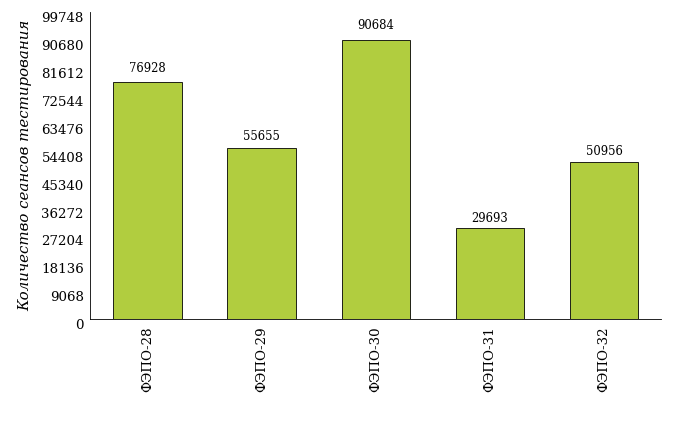 Количественные показатели участия студентов вуза (программы СПО) в ФЭПОКоличество образовательных программ и сеансов тестирования студентов вуза (программы СПО) отражено в таблице 1.2 и на рисунке 1.2.Таблица 1.2 – Количественные показатели участия в ФЭПО студентов вуза (программы СПО)
Рисунок 1.2 – Динамика сеансов тестирования студентов вуза (программы СПО)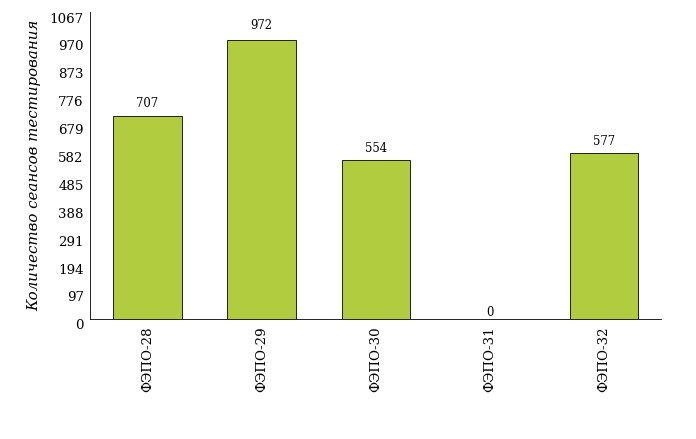 Количество сеансов тестирования студентов вуза (программы СПО) по отдельным специальностям за пять этапов проекта ФЭПО отражено
в таблице 1.3.Таблица 1.3 – Количественные показатели участия в ФЭПО студентов вуза (программы СПО) по специальностямФЭПО: модель оценки результатов обученияВ рамках компетентностного подхода ФЭПО используется модель оценки результатов обучения, в основу которой положена методология В. П. Беспалько об уровнях усвоения знаний и постепенном восхождении обучающихся по образовательным траекториям (рисунок 2.1).
Рисунок 2.1 – Принципы восхождения по методологии В. П. Беспалько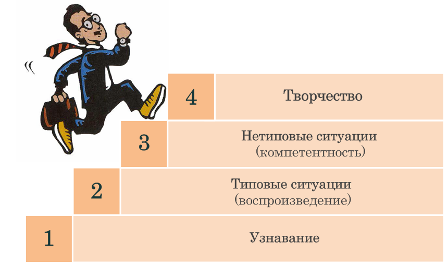 Выделены следующие уровни результатов обучения студентов.Первый уровень. Результаты обучения студентов свидетельствуют об усвоении ими некоторых элементарных знаний основных вопросов по дисциплине. Допущенные ошибки и неточности показывают, что студенты не овладели необходимой системой знаний по дисциплине.Второй уровень. Достигнутый уровень оценки результатов обучения показывает, что студенты обладают необходимой системой знаний и владеют некоторыми умениями по дисциплине. Студенты способны понимать и интерпретировать освоенную информацию, что является основой успешного формирования умений и навыков для решения практико-ориентированных задач.Третий уровень. Студенты продемонстрировали результаты на уровне осознанного владения учебным материалом и учебными умениями, навыками и способами деятельности по дисциплине. Студенты способны анализировать, проводить сравнение и обоснование выбора методов решения заданий в практико-ориентированных ситуациях.Четвертый уровень. Студенты способны использовать сведения из различных источников для успешного исследования и поиска решения в нестандартных практико-ориентированных ситуациях. Достигнутый уровень оценки результатов обучения студентов по дисциплине является основой для формирования общекультурных и профессиональных компетенций, соответствующих требованиям ФГОС.Для студента достигнутый уровень обученности определяется по результатам выполнения всего ПИМ в соответствии с алгоритмом, приведенным в таблице 2.1.Таблица 2.1 – Алгоритм определения достигнутого уровня обученности для студентаПоказатели и критерии оценки результатов обучения для студента и для выборки студентов специальности на основе предложенной модели представлены в таблице 2.2.Таблица 2.2 – Показатели и критерии оценки результатов обученияРезультаты обучения студентов в рамках ФЭПО-32В разделе представлена информация о результатах тестирования студентов по двум показателям:доля студентов по проценту набранных баллов за выполнение ПИМ позволяет провести экспресс-оценку результатов тестирования;доля студентов на уровне обученности не ниже второго позволяет провести более глубокий анализ результатов обучения в соответствии с предложенной моделью.Результаты обучения студентов вуза (программы СПО) и образовательных организаций – участников проекта, реализующих программы СПО, в целомРезультаты тестирования студентов вуза (программы СПО) и образовательных организаций – участников проекта, реализующих программы СПО, в целом по показателю «Доля студентов по проценту набранных баллов за выполнение ПИМ» представлены на рисунке 3.1.
Рисунок 3.1 – Распределение результатов тестирования студентов вуза (программы СПО)
с наложением на общий результат образовательных организаций – участников проекта, реализующих программы СПО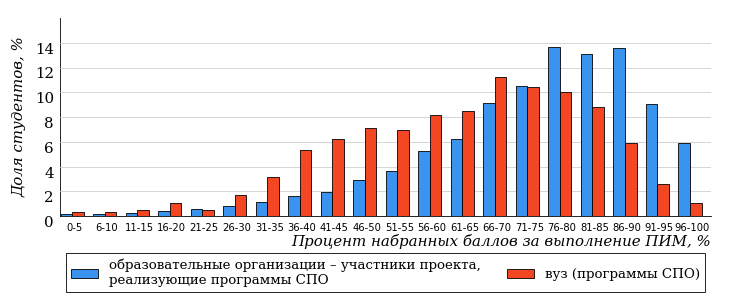 Распределение результатов тестирования студентов вуза (программы СПО) и образовательных организаций – участников проекта, реализующих программы СПО, в целом по показателю «Доля студентов на уровне обученности не ниже второго» в соответствии с моделью оценки результатов обучения представлено на рисунке 3.2.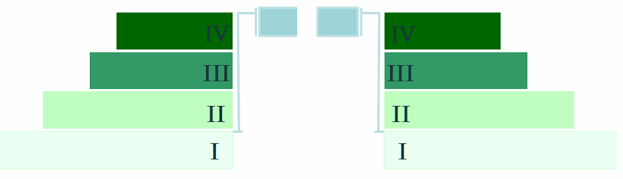 Рисунок 3.2 – Диаграмма распределения результатов тестирования студентов
по уровням обученностиКак видно из рисунка 3.2, доля студентов вуза (программы СПО) на уровне обученности не ниже второго составляет 82% (по вузу (программы СПО) в целом), а доля студентов образовательных организаций – участников проекта, реализующих программы СПО, на уровне обученности не ниже второго – 90% (для всей совокупности образовательных организаций – участников проекта, реализующих программы СПО, в целом).На диаграмме (рисунок 3.3) отмечено положение вуза (программы СПО) на фоне образовательных организаций – участников проекта, реализующих программы СПО, по показателю «Доля студентов на уровне обученности не ниже второго» (в рамках ФЭПО-32).
Рисунок 3.3 – Диаграмма ранжирования образовательных организаций – участников проекта, реализующих программы СПО,
по показателю «Доля студентов на уровне обученности не ниже второго»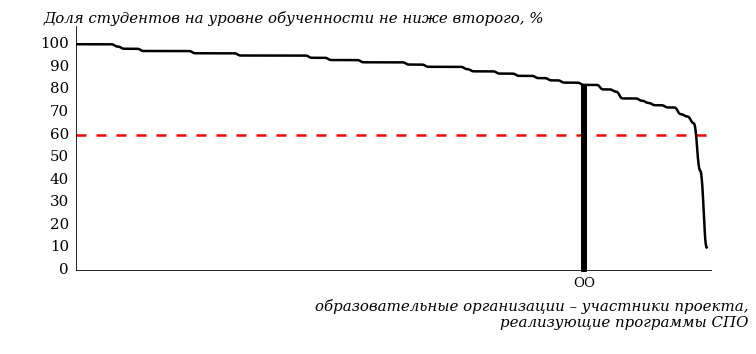 На рисунке 3.3 красной линией показан критерий оценки результатов обучения «60% студентов на уровне обученности не ниже второго». Темным столбиком отмечен результат по этому показателю студентов вуза (программы СПО).На диаграмме (рисунок 3.4) представлено распределение студентов по уровням обученности в соответствии с процентом набранных баллов по результатам выполнения ПИМ.
Рисунок 3.4 – Распределение результатов тестирования студентов вуза (программы СПО)
по уровням обученности в соответствии с процентом набранных баллов
за выполнение ПИМ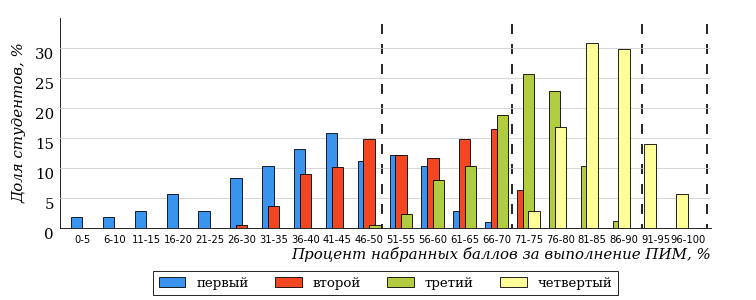 
Рисунок 3.5 – Распределение результатов тестирования студентов образовательных организаций – участников проекта, реализующих программы СПО,
по уровням обученности в соответствии с процентом набранных баллов
за выполнение ПИМ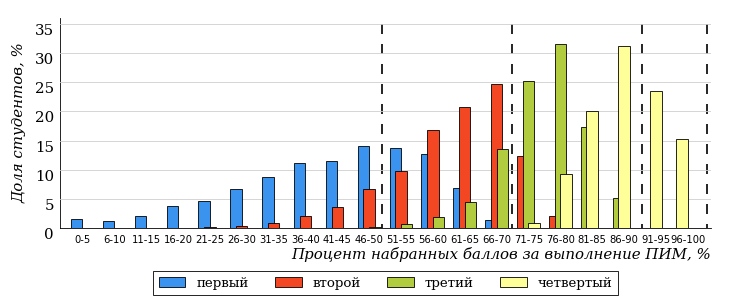 Диаграммы (рисунки 3.4 и 3.5) позволяют провести экспресс-оценку результатов тестирования студентов вуза (программы СПО): сопоставить набранные баллы за выполнение ПИМ с уровнем обученности, а также провести сравнение результатов тестирования студентов вуза (программы СПО) с результатами по аналогичным показателям образовательных организаций – участников проекта, реализующих программы СПО.На оси абсцисс показан процент набранных баллов за выполнение ПИМ и выделена интервальная шкала по данному показателю: [0%; 50%),
[50%; 70%), [70%; 90%), [90%; 100%]. Столбцы различного цвета указывают на долю студентов, находящихся соответственно на первом, втором, третьем и четвертом уровнях обученности.ПРИМЕЧАНИЕ:Предложенная шкала носит рекомендательный характер и может быть использована как дополнение к построению общего рейтинга результатов тестирования.Результаты обучения студентов вуза (программы СПО) и образовательных организаций – участников проекта, реализующих программы СПО, по специальностямСпециальность 09.02.07 «Информационные системы и программирование»Результаты тестирования студентов вуза (программы СПО) и образовательных организаций – участников проекта, реализующих программы СПО, специальности «Информационные системы и программирование» по показателю «Доля студентов по проценту набранных баллов за выполнение ПИМ» представлены на рисунке 3.6.
Рисунок 3.6 – Распределение результатов тестирования студентов вуза (программы СПО)
с наложением на общий результат образовательных организаций – участников проекта, реализующих программы СПО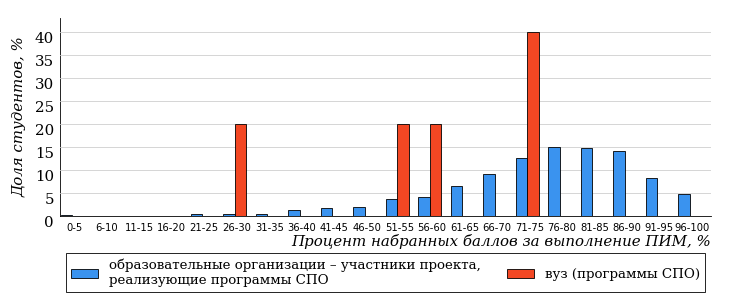 Распределение результатов тестирования студентов вуза (программы СПО) и образовательных организаций – участников проекта, реализующих программы СПО, по показателю «Доля студентов на уровне обученности не ниже второго» в соответствии с моделью оценки результатов обучения представлено на рисунке 3.7.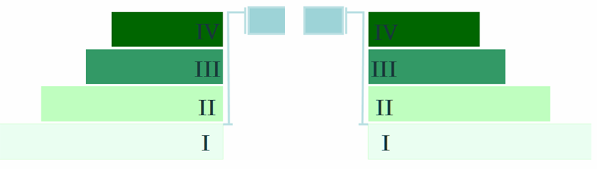 Рисунок 3.7 – Диаграмма распределения результатов тестирования студентовКак видно из рисунка 3.7, доля студентов вуза (программы СПО) специальности «Информационные системы и программирование» на уровне обученности не ниже второго, составляет 40%, а доля студентов данной специальности образовательных организаций – участников проекта – 92%.На диаграмме (рисунок 3.8) темным столбиком отмечен результат по показателю «Доля студентов на уровне обученности не ниже второго» для специальности «Информационные системы и программирование» вуза (программы СПО) на фоне образовательных организаций – участников проекта, реализующих данную специальность (в рамках ФЭПО-32).
Рисунок 3.8 – Диаграмма ранжирования образовательных организаций – участников проекта, реализующих программы СПО,
по показателю «Доля студентов на уровне обученности не ниже второго»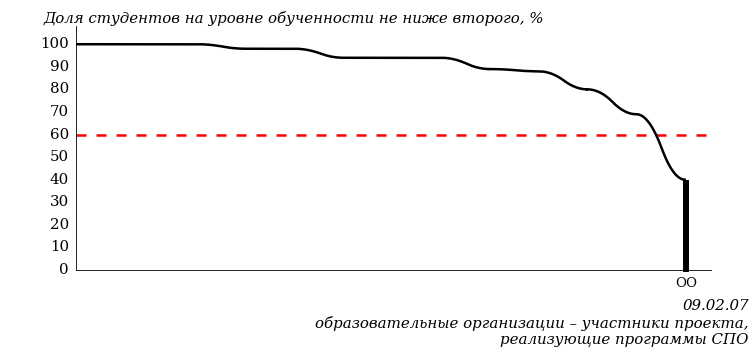 ПРИМЕЧАНИЕ:Фон образовательных организаций – участников проекта, реализующих программы СПО, не приводится, если их количество по данной специальности не превышает 5.На рисунке 3.8 красной линией показан критерий оценки результатов обучения «60% студентов на уровне обученности не ниже второго».На диаграмме (рисунок 3.9) представлено распределение студентов вуза (программы СПО) специальности «Информационные системы и программирование» по уровням обученности в соответствии с процентом набранных баллов по результатам выполнения ПИМ.
Рисунок 3.9 – Распределение результатов тестирования студентов вуза (программы СПО)
по уровням обученности в соответствии
с процентом набранных баллов за выполнение ПИМ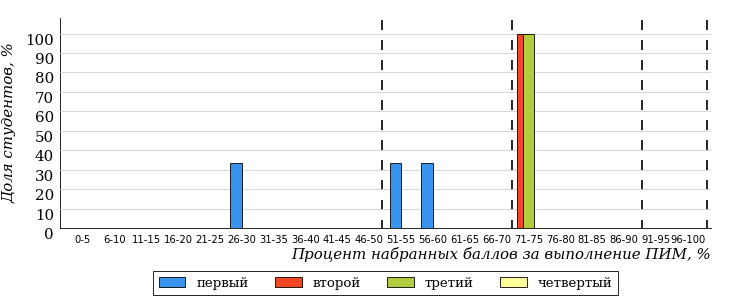 
Рисунок 3.10 – Распределение результатов тестирования студентов образовательных организаций – участников проекта, реализующих программы СПО,
по уровням обученности в соответствии
с процентом набранных баллов за выполнение ПИМ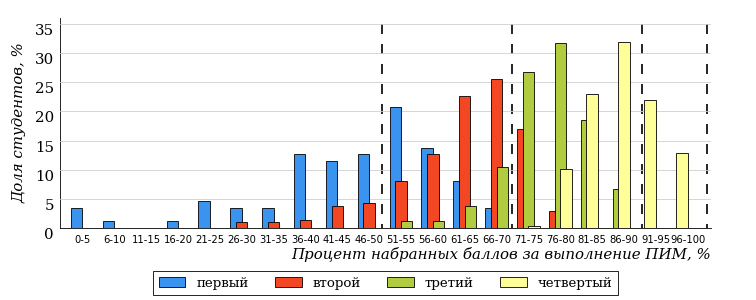 Диаграммы (рисунки 3.9 и 3.10) позволяют провести экспресс-оценку результатов тестирования студентов специальности вуза (программы СПО): сопоставить набранные баллы за выполнение ПИМ с уровнем обученности, а также провести сравнение результатов тестирования студентов вуза (программы СПО) по специальности «Информационные системы и программирование» с результатами по данным показателям этой же специальности образовательных организаций – участников проекта, реализующих программы СПО.На оси абсцисс показан процент набранных баллов за выполнение ПИМ и выделена интервальная шкала по данному показателю: [0%; 50%),
[50%; 70%), [70%; 90%), [90%; 100%]. Столбцы различного цвета указывают на долю студентов, находящихся соответственно на первом, втором, третьем и четвертом уровнях обученности.ПРИМЕЧАНИЕ:Предложенная шкала носит рекомендательный характер и может быть использована как дополнение к построению общего рейтинга результатов тестирования.Специальность 15.02.10 «Мехатроника и мобильная робототехника (по отраслям)»Результаты тестирования студентов вуза (программы СПО) и образовательных организаций – участников проекта, реализующих программы СПО, специальности «Мехатроника и мобильная робототехника (по отраслям)» по показателю «Доля студентов по проценту набранных баллов за выполнение ПИМ» представлены на рисунке 3.11.
Рисунок 3.11 – Распределение результатов тестирования студентов вуза (программы СПО)
с наложением на общий результат образовательных организаций – участников проекта, реализующих программы СПО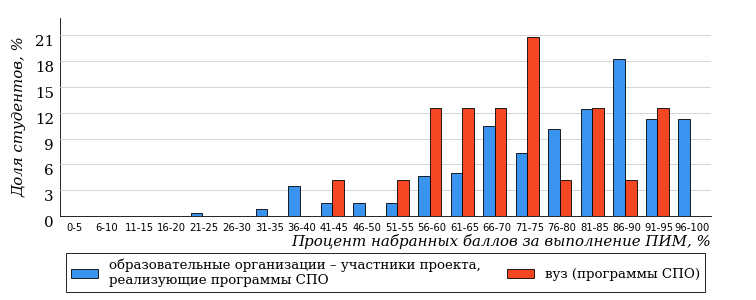 Распределение результатов тестирования студентов вуза (программы СПО) и образовательных организаций – участников проекта, реализующих программы СПО, по показателю «Доля студентов на уровне обученности не ниже второго» в соответствии с моделью оценки результатов обучения представлено на рисунке 3.12.Рисунок 3.12 – Диаграмма распределения результатов тестирования студентовКак видно из рисунка 3.12, доля студентов вуза (программы СПО) специальности «Мехатроника и мобильная робототехника (по отраслям)» на уровне обученности не ниже второго, составляет 96%, а доля студентов данной специальности образовательных организаций – участников проекта – 94%.На диаграмме (рисунок 3.13) темным столбиком отмечен результат по показателю «Доля студентов на уровне обученности не ниже второго» для специальности «Мехатроника и мобильная робототехника (по отраслям)» вуза (программы СПО) на фоне образовательных организаций – участников проекта, реализующих данную специальность (в рамках ФЭПО-32).
Рисунок 3.13 – Диаграмма ранжирования образовательных организаций – участников проекта, реализующих программы СПО,
по показателю «Доля студентов на уровне обученности не ниже второго»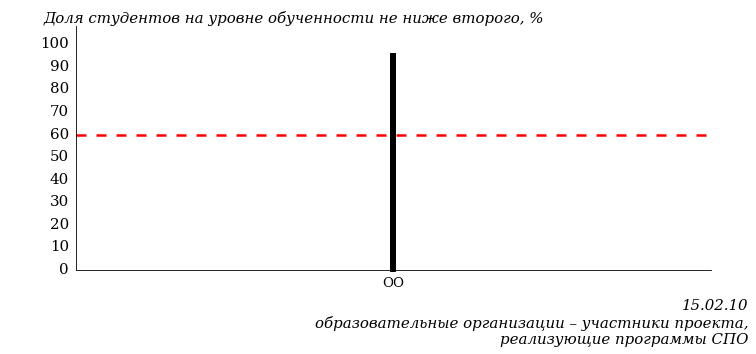 ПРИМЕЧАНИЕ:Фон образовательных организаций – участников проекта, реализующих программы СПО, не приводится, если их количество по данной специальности не превышает 5.На рисунке 3.13 красной линией показан критерий оценки результатов обучения «60% студентов на уровне обученности не ниже второго».На диаграмме (рисунок 3.14) представлено распределение студентов вуза (программы СПО) специальности «Мехатроника и мобильная робототехника (по отраслям)» по уровням обученности в соответствии с процентом набранных баллов по результатам выполнения ПИМ.
Рисунок 3.14 – Распределение результатов тестирования студентов вуза (программы СПО)
по уровням обученности в соответствии
с процентом набранных баллов за выполнение ПИМ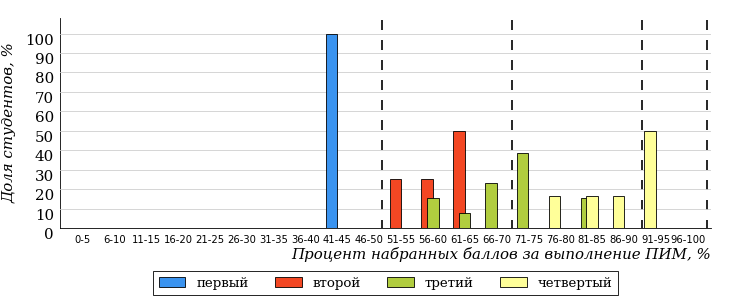 
Рисунок 3.15 – Распределение результатов тестирования студентов образовательных организаций – участников проекта, реализующих программы СПО,
по уровням обученности в соответствии
с процентом набранных баллов за выполнение ПИМ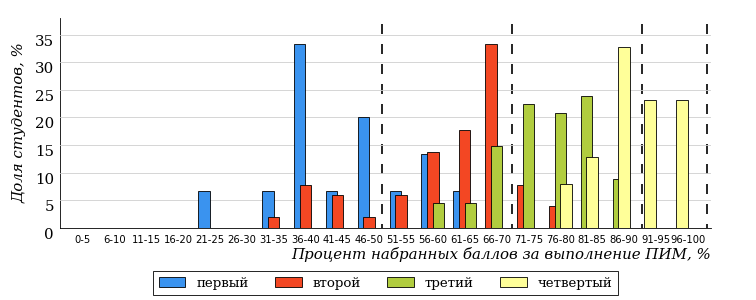 Диаграммы (рисунки 3.14 и 3.15) позволяют провести экспресс-оценку результатов тестирования студентов специальности вуза (программы СПО): сопоставить набранные баллы за выполнение ПИМ с уровнем обученности, а также провести сравнение результатов тестирования студентов вуза (программы СПО) по специальности «Мехатроника и мобильная робототехника (по отраслям)» с результатами по данным показателям этой же специальности образовательных организаций – участников проекта, реализующих программы СПО.На оси абсцисс показан процент набранных баллов за выполнение ПИМ и выделена интервальная шкала по данному показателю: [0%; 50%),
[50%; 70%), [70%; 90%), [90%; 100%]. Столбцы различного цвета указывают на долю студентов, находящихся соответственно на первом, втором, третьем и четвертом уровнях обученности.ПРИМЕЧАНИЕ:Предложенная шкала носит рекомендательный характер и может быть использована как дополнение к построению общего рейтинга результатов тестирования.Специальность 25.02.08 «Эксплуатация беспилотных авиационных систем»Результаты тестирования студентов вуза (программы СПО) и образовательных организаций – участников проекта, реализующих программы СПО, специальности «Эксплуатация беспилотных авиационных систем» по показателю «Доля студентов по проценту набранных баллов за выполнение ПИМ» представлены на рисунке 3.16.
Рисунок 3.16 – Распределение результатов тестирования студентов вуза (программы СПО)
с наложением на общий результат образовательных организаций – участников проекта, реализующих программы СПО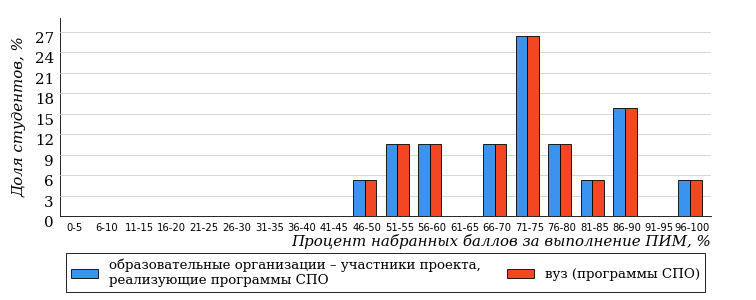 Распределение результатов тестирования студентов вуза (программы СПО) и образовательных организаций – участников проекта, реализующих программы СПО, по показателю «Доля студентов на уровне обученности не ниже второго» в соответствии с моделью оценки результатов обучения представлено на рисунке 3.17.Рисунок 3.17 – Диаграмма распределения результатов тестирования студентовКак видно из рисунка 3.17, доля студентов вуза (программы СПО) специальности «Эксплуатация беспилотных авиационных систем» на уровне обученности не ниже второго, составляет 94%, а доля студентов данной специальности образовательных организаций – участников проекта – 94%.На диаграмме (рисунок 3.18) темным столбиком отмечен результат по показателю «Доля студентов на уровне обученности не ниже второго» для специальности «Эксплуатация беспилотных авиационных систем» вуза (программы СПО) на фоне образовательных организаций – участников проекта, реализующих данную специальность (в рамках ФЭПО-32).
Рисунок 3.18 – Диаграмма ранжирования образовательных организаций – участников проекта, реализующих программы СПО,
по показателю «Доля студентов на уровне обученности не ниже второго»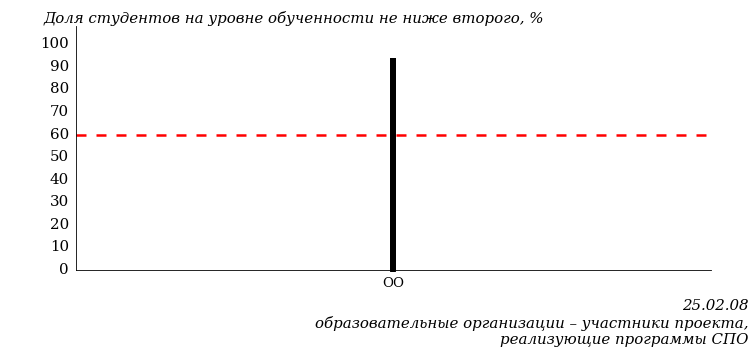 ПРИМЕЧАНИЕ:Фон образовательных организаций – участников проекта, реализующих программы СПО, не приводится, если их количество по данной специальности не превышает 5.На рисунке 3.18 красной линией показан критерий оценки результатов обучения «60% студентов на уровне обученности не ниже второго».На диаграмме (рисунок 3.19) представлено распределение студентов вуза (программы СПО) специальности «Эксплуатация беспилотных авиационных систем» по уровням обученности в соответствии с процентом набранных баллов по результатам выполнения ПИМ.
Рисунок 3.19 – Распределение результатов тестирования студентов вуза (программы СПО)
по уровням обученности в соответствии
с процентом набранных баллов за выполнение ПИМ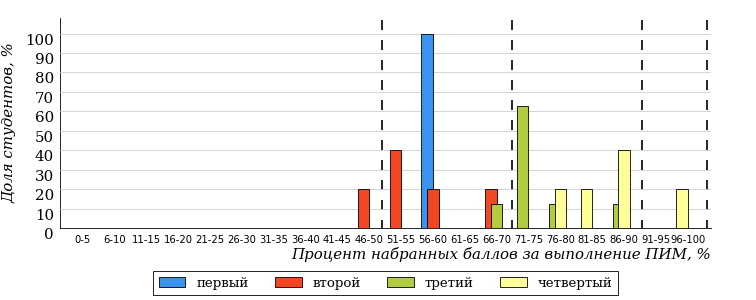 
Рисунок 3.20 – Распределение результатов тестирования студентов образовательных организаций – участников проекта, реализующих программы СПО,
по уровням обученности в соответствии
с процентом набранных баллов за выполнение ПИМДиаграммы (рисунки 3.19 и 3.20) позволяют провести экспресс-оценку результатов тестирования студентов специальности вуза (программы СПО): сопоставить набранные баллы за выполнение ПИМ с уровнем обученности, а также провести сравнение результатов тестирования студентов вуза (программы СПО) по специальности «Эксплуатация беспилотных авиационных систем» с результатами по данным показателям этой же специальности образовательных организаций – участников проекта, реализующих программы СПО.На оси абсцисс показан процент набранных баллов за выполнение ПИМ и выделена интервальная шкала по данному показателю: [0%; 50%),
[50%; 70%), [70%; 90%), [90%; 100%]. Столбцы различного цвета указывают на долю студентов, находящихся соответственно на первом, втором, третьем и четвертом уровнях обученности.ПРИМЕЧАНИЕ:Предложенная шкала носит рекомендательный характер и может быть использована как дополнение к построению общего рейтинга результатов тестирования.Специальность 38.02.01 «Экономика и бухгалтерский учет (по отраслям)»Результаты тестирования студентов вуза (программы СПО) и образовательных организаций – участников проекта, реализующих программы СПО, специальности «Экономика и бухгалтерский учет (по отраслям)» по показателю «Доля студентов по проценту набранных баллов за выполнение ПИМ» представлены на рисунке 3.21.
Рисунок 3.21 – Распределение результатов тестирования студентов вуза (программы СПО)
с наложением на общий результат образовательных организаций – участников проекта, реализующих программы СПО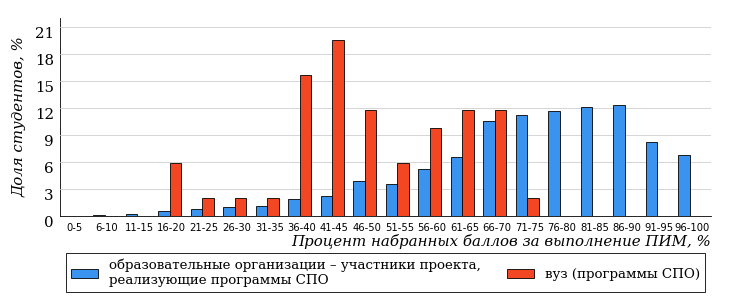 Распределение результатов тестирования студентов вуза (программы СПО) и образовательных организаций – участников проекта, реализующих программы СПО, по показателю «Доля студентов на уровне обученности не ниже второго» в соответствии с моделью оценки результатов обучения представлено на рисунке 3.22.Рисунок 3.22 – Диаграмма распределения результатов тестирования студентовКак видно из рисунка 3.22, доля студентов вуза (программы СПО) специальности «Экономика и бухгалтерский учет (по отраслям)» на уровне обученности не ниже второго, составляет 63%, а доля студентов данной специальности образовательных организаций – участников проекта – 89%.На диаграмме (рисунок 3.23) темным столбиком отмечен результат по показателю «Доля студентов на уровне обученности не ниже второго» для специальности «Экономика и бухгалтерский учет (по отраслям)» вуза (программы СПО) на фоне образовательных организаций – участников проекта, реализующих данную специальность (в рамках ФЭПО-32).
Рисунок 3.23 – Диаграмма ранжирования образовательных организаций – участников проекта, реализующих программы СПО,
по показателю «Доля студентов на уровне обученности не ниже второго»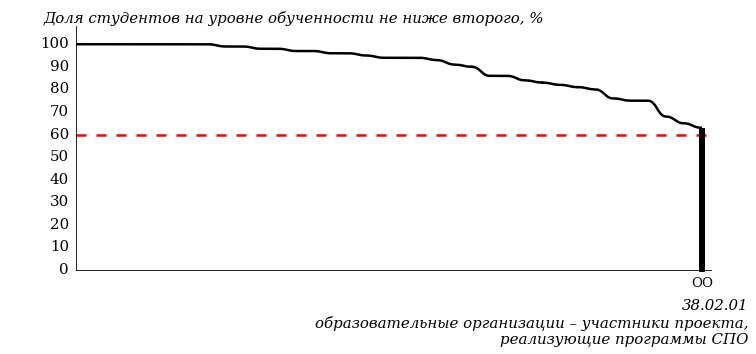 ПРИМЕЧАНИЕ:Фон образовательных организаций – участников проекта, реализующих программы СПО, не приводится, если их количество по данной специальности не превышает 5.На рисунке 3.23 красной линией показан критерий оценки результатов обучения «60% студентов на уровне обученности не ниже второго».На диаграмме (рисунок 3.24) представлено распределение студентов вуза (программы СПО) специальности «Экономика и бухгалтерский учет (по отраслям)» по уровням обученности в соответствии с процентом набранных баллов по результатам выполнения ПИМ.
Рисунок 3.24 – Распределение результатов тестирования студентов вуза (программы СПО)
по уровням обученности в соответствии
с процентом набранных баллов за выполнение ПИМ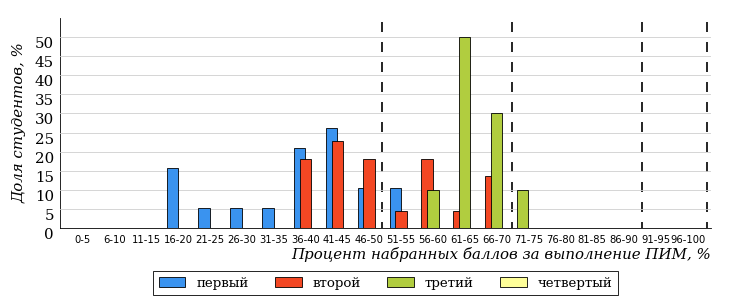 
Рисунок 3.25 – Распределение результатов тестирования студентов образовательных организаций – участников проекта, реализующих программы СПО,
по уровням обученности в соответствии
с процентом набранных баллов за выполнение ПИМ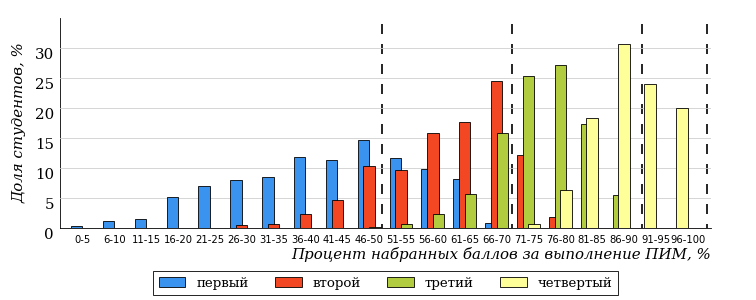 Диаграммы (рисунки 3.24 и 3.25) позволяют провести экспресс-оценку результатов тестирования студентов специальности вуза (программы СПО): сопоставить набранные баллы за выполнение ПИМ с уровнем обученности, а также провести сравнение результатов тестирования студентов вуза (программы СПО) по специальности «Экономика и бухгалтерский учет (по отраслям)» с результатами по данным показателям этой же специальности образовательных организаций – участников проекта, реализующих программы СПО.На оси абсцисс показан процент набранных баллов за выполнение ПИМ и выделена интервальная шкала по данному показателю: [0%; 50%),
[50%; 70%), [70%; 90%), [90%; 100%]. Столбцы различного цвета указывают на долю студентов, находящихся соответственно на первом, втором, третьем и четвертом уровнях обученности.ПРИМЕЧАНИЕ:Предложенная шкала носит рекомендательный характер и может быть использована как дополнение к построению общего рейтинга результатов тестирования.Специальность 38.02.06 «Финансы»Результаты тестирования студентов вуза (программы СПО) и образовательных организаций – участников проекта, реализующих программы СПО, специальности «Финансы» по показателю «Доля студентов по проценту набранных баллов за выполнение ПИМ» представлены на рисунке 3.26.
Рисунок 3.26 – Распределение результатов тестирования студентов вуза (программы СПО)
с наложением на общий результат образовательных организаций – участников проекта, реализующих программы СПО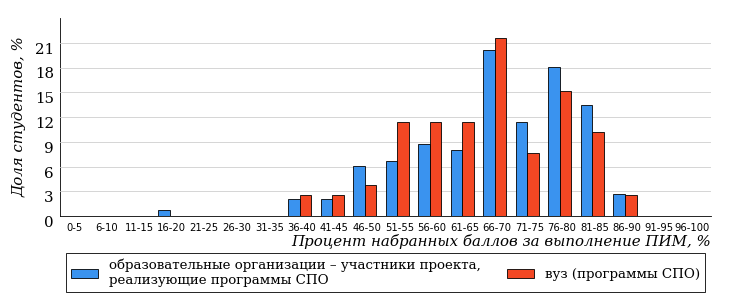 Распределение результатов тестирования студентов вуза (программы СПО) и образовательных организаций – участников проекта, реализующих программы СПО, по показателю «Доля студентов на уровне обученности не ниже второго» в соответствии с моделью оценки результатов обучения представлено на рисунке 3.27.Рисунок 3.27 – Диаграмма распределения результатов тестирования студентовКак видно из рисунка 3.27, доля студентов вуза (программы СПО) специальности «Финансы» на уровне обученности не ниже второго, составляет 97%, а доля студентов данной специальности образовательных организаций – участников проекта – 93%.На диаграмме (рисунок 3.28) темным столбиком отмечен результат по показателю «Доля студентов на уровне обученности не ниже второго» для специальности «Финансы» вуза (программы СПО) на фоне образовательных организаций – участников проекта, реализующих данную специальность (в рамках ФЭПО-32).
Рисунок 3.28 – Диаграмма ранжирования образовательных организаций – участников проекта, реализующих программы СПО,
по показателю «Доля студентов на уровне обученности не ниже второго»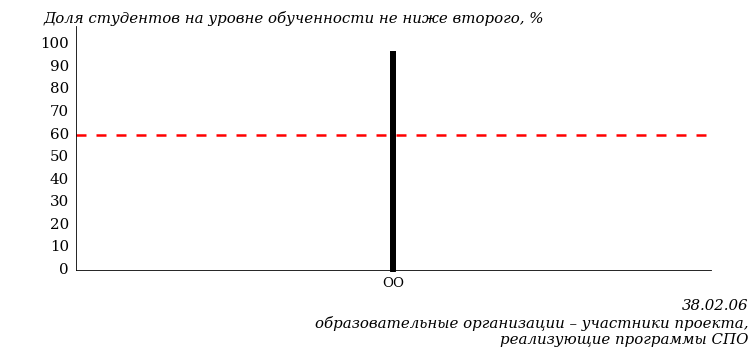 ПРИМЕЧАНИЕ:Фон образовательных организаций – участников проекта, реализующих программы СПО, не приводится, если их количество по данной специальности не превышает 5.На рисунке 3.28 красной линией показан критерий оценки результатов обучения «60% студентов на уровне обученности не ниже второго».На диаграмме (рисунок 3.29) представлено распределение студентов вуза (программы СПО) специальности «Финансы» по уровням обученности в соответствии с процентом набранных баллов по результатам выполнения ПИМ.
Рисунок 3.29 – Распределение результатов тестирования студентов вуза (программы СПО)
по уровням обученности в соответствии
с процентом набранных баллов за выполнение ПИМ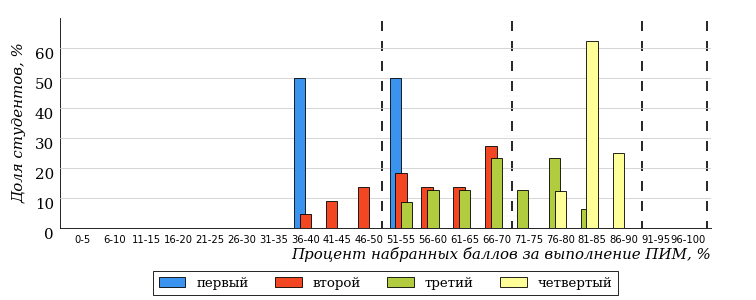 
Рисунок 3.30 – Распределение результатов тестирования студентов образовательных организаций – участников проекта, реализующих программы СПО,
по уровням обученности в соответствии
с процентом набранных баллов за выполнение ПИМ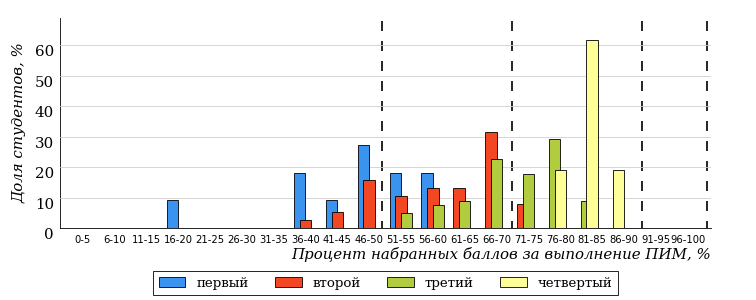 Диаграммы (рисунки 3.29 и 3.30) позволяют провести экспресс-оценку результатов тестирования студентов специальности вуза (программы СПО): сопоставить набранные баллы за выполнение ПИМ с уровнем обученности, а также провести сравнение результатов тестирования студентов вуза (программы СПО) по специальности «Финансы» с результатами по данным показателям этой же специальности образовательных организаций – участников проекта, реализующих программы СПО.На оси абсцисс показан процент набранных баллов за выполнение ПИМ и выделена интервальная шкала по данному показателю: [0%; 50%),
[50%; 70%), [70%; 90%), [90%; 100%]. Столбцы различного цвета указывают на долю студентов, находящихся соответственно на первом, втором, третьем и четвертом уровнях обученности.ПРИМЕЧАНИЕ:Предложенная шкала носит рекомендательный характер и может быть использована как дополнение к построению общего рейтинга результатов тестирования.Специальность 38.02.07 «Банковское дело»Результаты тестирования студентов вуза (программы СПО) и образовательных организаций – участников проекта, реализующих программы СПО, специальности «Банковское дело» по показателю «Доля студентов по проценту набранных баллов за выполнение ПИМ» представлены на рисунке 3.31.
Рисунок 3.31 – Распределение результатов тестирования студентов вуза (программы СПО)
с наложением на общий результат образовательных организаций – участников проекта, реализующих программы СПО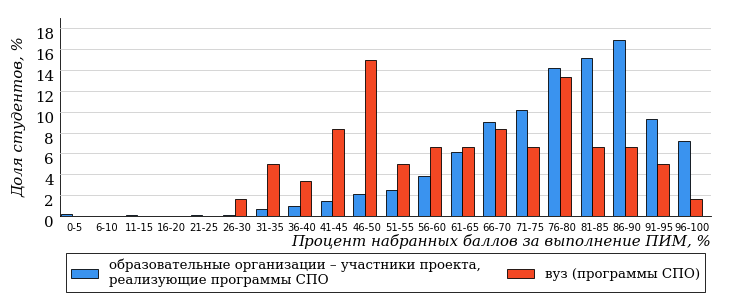 Распределение результатов тестирования студентов вуза (программы СПО) и образовательных организаций – участников проекта, реализующих программы СПО, по показателю «Доля студентов на уровне обученности не ниже второго» в соответствии с моделью оценки результатов обучения представлено на рисунке 3.32.Рисунок 3.32 – Диаграмма распределения результатов тестирования студентовКак видно из рисунка 3.32, доля студентов вуза (программы СПО) специальности «Банковское дело» на уровне обученности не ниже второго, составляет 87%, а доля студентов данной специальности образовательных организаций – участников проекта – 93%.На диаграмме (рисунок 3.33) темным столбиком отмечен результат по показателю «Доля студентов на уровне обученности не ниже второго» для специальности «Банковское дело» вуза (программы СПО) на фоне образовательных организаций – участников проекта, реализующих данную специальность (в рамках ФЭПО-32).
Рисунок 3.33 – Диаграмма ранжирования образовательных организаций – участников проекта, реализующих программы СПО,
по показателю «Доля студентов на уровне обученности не ниже второго»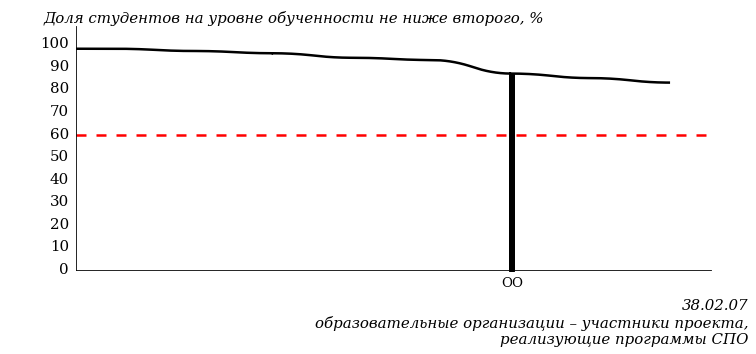 ПРИМЕЧАНИЕ:Фон образовательных организаций – участников проекта, реализующих программы СПО, не приводится, если их количество по данной специальности не превышает 5.На рисунке 3.33 красной линией показан критерий оценки результатов обучения «60% студентов на уровне обученности не ниже второго».На диаграмме (рисунок 3.34) представлено распределение студентов вуза (программы СПО) специальности «Банковское дело» по уровням обученности в соответствии с процентом набранных баллов по результатам выполнения ПИМ.
Рисунок 3.34 – Распределение результатов тестирования студентов вуза (программы СПО)
по уровням обученности в соответствии
с процентом набранных баллов за выполнение ПИМ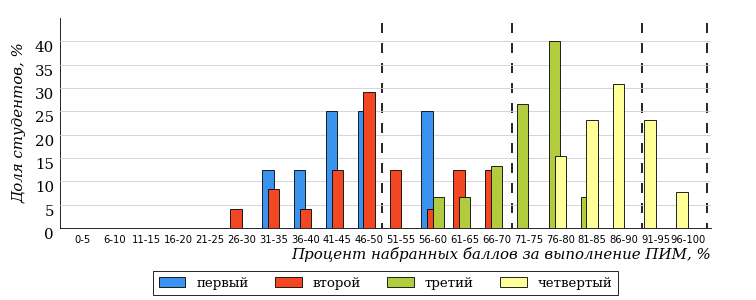 
Рисунок 3.35 – Распределение результатов тестирования студентов образовательных организаций – участников проекта, реализующих программы СПО,
по уровням обученности в соответствии
с процентом набранных баллов за выполнение ПИМ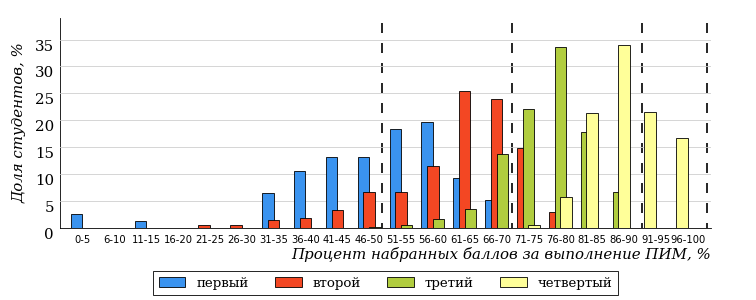 Диаграммы (рисунки 3.34 и 3.35) позволяют провести экспресс-оценку результатов тестирования студентов специальности вуза (программы СПО): сопоставить набранные баллы за выполнение ПИМ с уровнем обученности, а также провести сравнение результатов тестирования студентов вуза (программы СПО) по специальности «Банковское дело» с результатами по данным показателям этой же специальности образовательных организаций – участников проекта, реализующих программы СПО.На оси абсцисс показан процент набранных баллов за выполнение ПИМ и выделена интервальная шкала по данному показателю: [0%; 50%),
[50%; 70%), [70%; 90%), [90%; 100%]. Столбцы различного цвета указывают на долю студентов, находящихся соответственно на первом, втором, третьем и четвертом уровнях обученности.ПРИМЕЧАНИЕ:Предложенная шкала носит рекомендательный характер и может быть использована как дополнение к построению общего рейтинга результатов тестирования.Специальность 40.02.01 «Право и организация социального обеспечения»Результаты тестирования студентов вуза (программы СПО) и образовательных организаций – участников проекта, реализующих программы СПО, специальности «Право и организация социального обеспечения» по показателю «Доля студентов по проценту набранных баллов за выполнение ПИМ» представлены на рисунке 3.36.
Рисунок 3.36 – Распределение результатов тестирования студентов вуза (программы СПО)
с наложением на общий результат образовательных организаций – участников проекта, реализующих программы СПО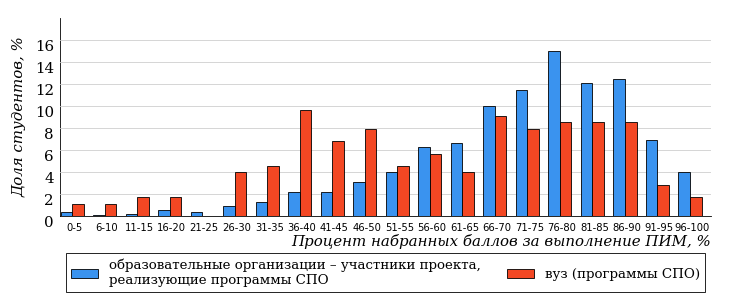 Распределение результатов тестирования студентов вуза (программы СПО) и образовательных организаций – участников проекта, реализующих программы СПО, по показателю «Доля студентов на уровне обученности не ниже второго» в соответствии с моделью оценки результатов обучения представлено на рисунке 3.37.Рисунок 3.37 – Диаграмма распределения результатов тестирования студентовКак видно из рисунка 3.37, доля студентов вуза (программы СПО) специальности «Право и организация социального обеспечения» на уровне обученности не ниже второго, составляет 79%, а доля студентов данной специальности образовательных организаций – участников проекта – 89%.На диаграмме (рисунок 3.38) темным столбиком отмечен результат по показателю «Доля студентов на уровне обученности не ниже второго» для специальности «Право и организация социального обеспечения» вуза (программы СПО) на фоне образовательных организаций – участников проекта, реализующих данную специальность (в рамках ФЭПО-32).
Рисунок 3.38 – Диаграмма ранжирования образовательных организаций – участников проекта, реализующих программы СПО,
по показателю «Доля студентов на уровне обученности не ниже второго»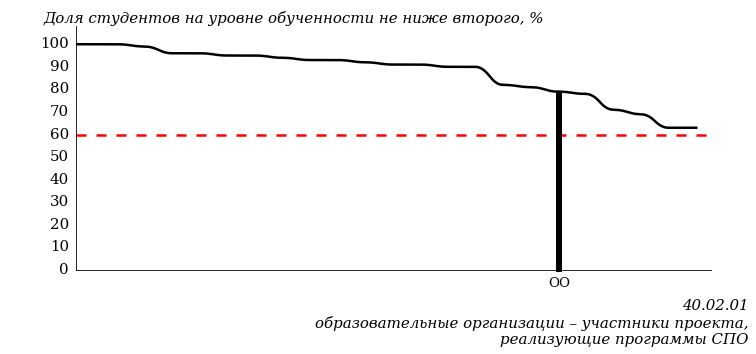 ПРИМЕЧАНИЕ:Фон образовательных организаций – участников проекта, реализующих программы СПО, не приводится, если их количество по данной специальности не превышает 5.На рисунке 3.38 красной линией показан критерий оценки результатов обучения «60% студентов на уровне обученности не ниже второго».На диаграмме (рисунок 3.39) представлено распределение студентов вуза (программы СПО) специальности «Право и организация социального обеспечения» по уровням обученности в соответствии с процентом набранных баллов по результатам выполнения ПИМ.
Рисунок 3.39 – Распределение результатов тестирования студентов вуза (программы СПО)
по уровням обученности в соответствии
с процентом набранных баллов за выполнение ПИМ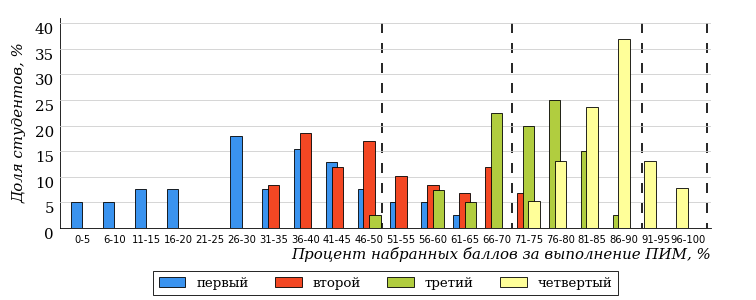 
Рисунок 3.40 – Распределение результатов тестирования студентов образовательных организаций – участников проекта, реализующих программы СПО,
по уровням обученности в соответствии
с процентом набранных баллов за выполнение ПИМ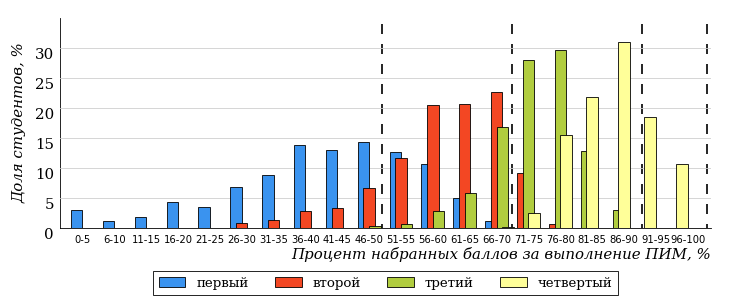 Диаграммы (рисунки 3.39 и 3.40) позволяют провести экспресс-оценку результатов тестирования студентов специальности вуза (программы СПО): сопоставить набранные баллы за выполнение ПИМ с уровнем обученности, а также провести сравнение результатов тестирования студентов вуза (программы СПО) по специальности «Право и организация социального обеспечения» с результатами по данным показателям этой же специальности образовательных организаций – участников проекта, реализующих программы СПО.На оси абсцисс показан процент набранных баллов за выполнение ПИМ и выделена интервальная шкала по данному показателю: [0%; 50%),
[50%; 70%), [70%; 90%), [90%; 100%]. Столбцы различного цвета указывают на долю студентов, находящихся соответственно на первом, втором, третьем и четвертом уровнях обученности.ПРИМЕЧАНИЕ:Предложенная шкала носит рекомендательный характер и может быть использована как дополнение к построению общего рейтинга результатов тестирования.Специальность 40.02.03 «Право и судебное администрирование»Результаты тестирования студентов вуза (программы СПО) и образовательных организаций – участников проекта, реализующих программы СПО, специальности «Право и судебное администрирование» по показателю «Доля студентов по проценту набранных баллов за выполнение ПИМ» представлены на рисунке 3.41.
Рисунок 3.41 – Распределение результатов тестирования студентов вуза (программы СПО)
с наложением на общий результат образовательных организаций – участников проекта, реализующих программы СПО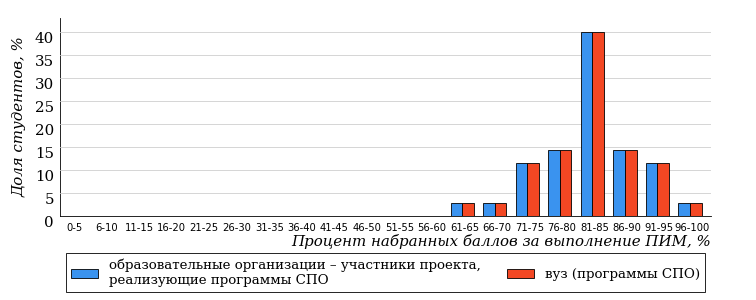 Распределение результатов тестирования студентов вуза (программы СПО) и образовательных организаций – участников проекта, реализующих программы СПО, по показателю «Доля студентов на уровне обученности не ниже второго» в соответствии с моделью оценки результатов обучения представлено на рисунке 3.42.Рисунок 3.42 – Диаграмма распределения результатов тестирования студентовКак видно из рисунка 3.42, доля студентов вуза (программы СПО) специальности «Право и судебное администрирование» на уровне обученности не ниже второго, составляет 100%, а доля студентов данной специальности образовательных организаций – участников проекта – 100%.На диаграмме (рисунок 3.43) темным столбиком отмечен результат по показателю «Доля студентов на уровне обученности не ниже второго» для специальности «Право и судебное администрирование» вуза (программы СПО) на фоне образовательных организаций – участников проекта, реализующих данную специальность (в рамках ФЭПО-32).
Рисунок 3.43 – Диаграмма ранжирования образовательных организаций – участников проекта, реализующих программы СПО,
по показателю «Доля студентов на уровне обученности не ниже второго»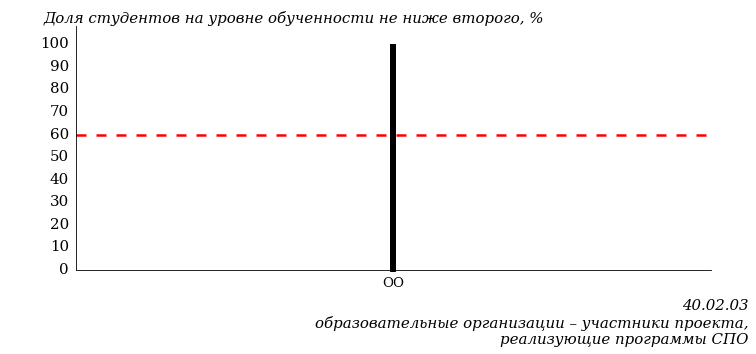 ПРИМЕЧАНИЕ:Фон образовательных организаций – участников проекта, реализующих программы СПО, не приводится, если их количество по данной специальности не превышает 5.На рисунке 3.43 красной линией показан критерий оценки результатов обучения «60% студентов на уровне обученности не ниже второго».На диаграмме (рисунок 3.44) представлено распределение студентов вуза (программы СПО) специальности «Право и судебное администрирование» по уровням обученности в соответствии с процентом набранных баллов по результатам выполнения ПИМ.
Рисунок 3.44 – Распределение результатов тестирования студентов вуза (программы СПО)
по уровням обученности в соответствии
с процентом набранных баллов за выполнение ПИМ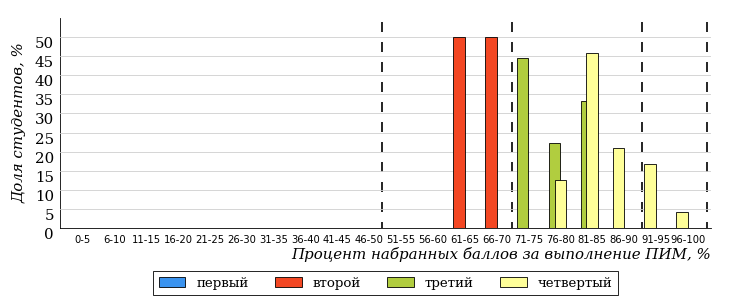 
Рисунок 3.45 – Распределение результатов тестирования студентов образовательных организаций – участников проекта, реализующих программы СПО,
по уровням обученности в соответствии
с процентом набранных баллов за выполнение ПИМДиаграммы (рисунки 3.44 и 3.45) позволяют провести экспресс-оценку результатов тестирования студентов специальности вуза (программы СПО): сопоставить набранные баллы за выполнение ПИМ с уровнем обученности, а также провести сравнение результатов тестирования студентов вуза (программы СПО) по специальности «Право и судебное администрирование» с результатами по данным показателям этой же специальности образовательных организаций – участников проекта, реализующих программы СПО.На оси абсцисс показан процент набранных баллов за выполнение ПИМ и выделена интервальная шкала по данному показателю: [0%; 50%),
[50%; 70%), [70%; 90%), [90%; 100%]. Столбцы различного цвета указывают на долю студентов, находящихся соответственно на первом, втором, третьем и четвертом уровнях обученности.ПРИМЕЧАНИЕ:Предложенная шкала носит рекомендательный характер и может быть использована как дополнение к построению общего рейтинга результатов тестирования.Специальность 43.02.11 «Гостиничный сервис»Результаты тестирования студентов вуза (программы СПО) и образовательных организаций – участников проекта, реализующих программы СПО, специальности «Гостиничный сервис» по показателю «Доля студентов по проценту набранных баллов за выполнение ПИМ» представлены на рисунке 3.46.
Рисунок 3.46 – Распределение результатов тестирования студентов вуза (программы СПО)
с наложением на общий результат образовательных организаций – участников проекта, реализующих программы СПО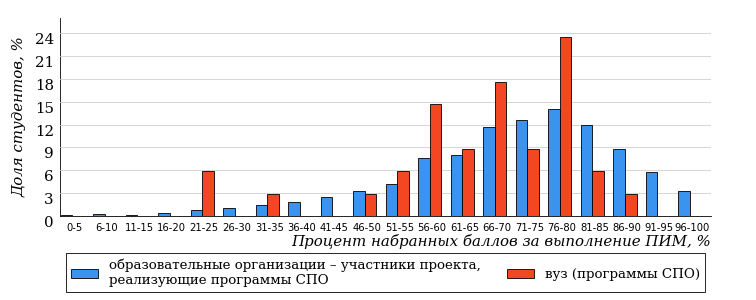 Распределение результатов тестирования студентов вуза (программы СПО) и образовательных организаций – участников проекта, реализующих программы СПО, по показателю «Доля студентов на уровне обученности не ниже второго» в соответствии с моделью оценки результатов обучения представлено на рисунке 3.47.Рисунок 3.47 – Диаграмма распределения результатов тестирования студентовКак видно из рисунка 3.47, доля студентов вуза (программы СПО) специальности «Гостиничный сервис» на уровне обученности не ниже второго, составляет 79%, а доля студентов данной специальности образовательных организаций – участников проекта – 84%.На диаграмме (рисунок 3.48) темным столбиком отмечен результат по показателю «Доля студентов на уровне обученности не ниже второго» для специальности «Гостиничный сервис» вуза (программы СПО) на фоне образовательных организаций – участников проекта, реализующих данную специальность (в рамках ФЭПО-32).
Рисунок 3.48 – Диаграмма ранжирования образовательных организаций – участников проекта, реализующих программы СПО,
по показателю «Доля студентов на уровне обученности не ниже второго»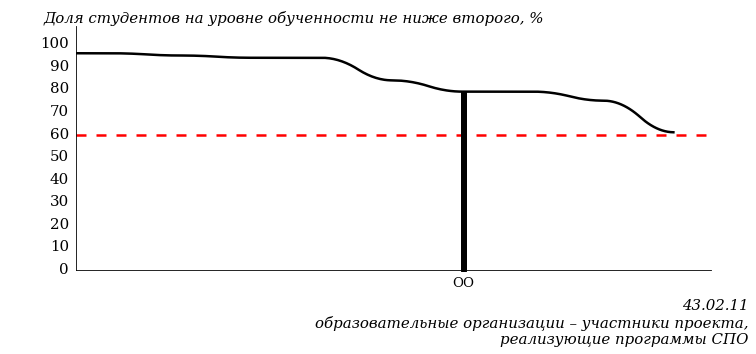 ПРИМЕЧАНИЕ:Фон образовательных организаций – участников проекта, реализующих программы СПО, не приводится, если их количество по данной специальности не превышает 5.На рисунке 3.48 красной линией показан критерий оценки результатов обучения «60% студентов на уровне обученности не ниже второго».На диаграмме (рисунок 3.49) представлено распределение студентов вуза (программы СПО) специальности «Гостиничный сервис» по уровням обученности в соответствии с процентом набранных баллов по результатам выполнения ПИМ.
Рисунок 3.49 – Распределение результатов тестирования студентов вуза (программы СПО)
по уровням обученности в соответствии
с процентом набранных баллов за выполнение ПИМ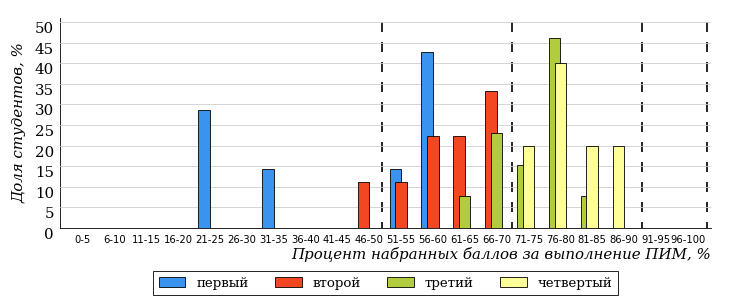 
Рисунок 3.50 – Распределение результатов тестирования студентов образовательных организаций – участников проекта, реализующих программы СПО,
по уровням обученности в соответствии
с процентом набранных баллов за выполнение ПИМ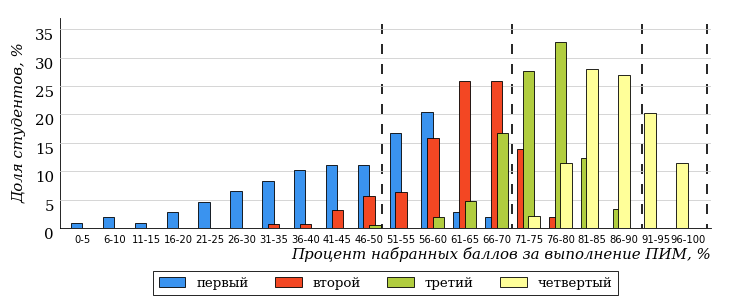 Диаграммы (рисунки 3.49 и 3.50) позволяют провести экспресс-оценку результатов тестирования студентов специальности вуза (программы СПО): сопоставить набранные баллы за выполнение ПИМ с уровнем обученности, а также провести сравнение результатов тестирования студентов вуза (программы СПО) по специальности «Гостиничный сервис» с результатами по данным показателям этой же специальности образовательных организаций – участников проекта, реализующих программы СПО.На оси абсцисс показан процент набранных баллов за выполнение ПИМ и выделена интервальная шкала по данному показателю: [0%; 50%),
[50%; 70%), [70%; 90%), [90%; 100%]. Столбцы различного цвета указывают на долю студентов, находящихся соответственно на первом, втором, третьем и четвертом уровнях обученности.ПРИМЕЧАНИЕ:Предложенная шкала носит рекомендательный характер и может быть использована как дополнение к построению общего рейтинга результатов тестирования.Специальность 44.02.02 «Преподавание в начальных классах»Результаты тестирования студентов вуза (программы СПО) и образовательных организаций – участников проекта, реализующих программы СПО, специальности «Преподавание в начальных классах» по показателю «Доля студентов по проценту набранных баллов за выполнение ПИМ» представлены на рисунке 3.51.
Рисунок 3.51 – Распределение результатов тестирования студентов вуза (программы СПО)
с наложением на общий результат образовательных организаций – участников проекта, реализующих программы СПО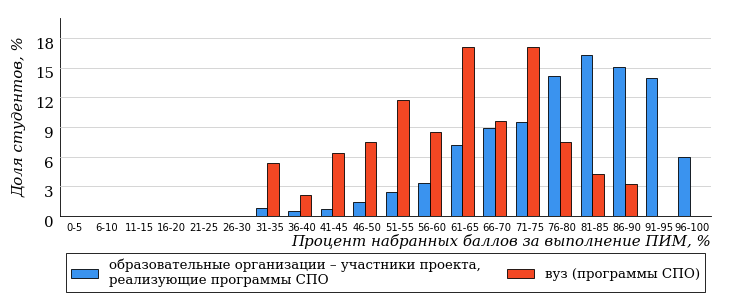 Распределение результатов тестирования студентов вуза (программы СПО) и образовательных организаций – участников проекта, реализующих программы СПО, по показателю «Доля студентов на уровне обученности не ниже второго» в соответствии с моделью оценки результатов обучения представлено на рисунке 3.52.Рисунок 3.52 – Диаграмма распределения результатов тестирования студентовКак видно из рисунка 3.52, доля студентов вуза (программы СПО) специальности «Преподавание в начальных классах» на уровне обученности не ниже второго, составляет 71%, а доля студентов данной специальности образовательных организаций – участников проекта – 92%.На диаграмме (рисунок 3.53) темным столбиком отмечен результат по показателю «Доля студентов на уровне обученности не ниже второго» для специальности «Преподавание в начальных классах» вуза (программы СПО) на фоне образовательных организаций – участников проекта, реализующих данную специальность (в рамках ФЭПО-32).
Рисунок 3.53 – Диаграмма ранжирования образовательных организаций – участников проекта, реализующих программы СПО,
по показателю «Доля студентов на уровне обученности не ниже второго»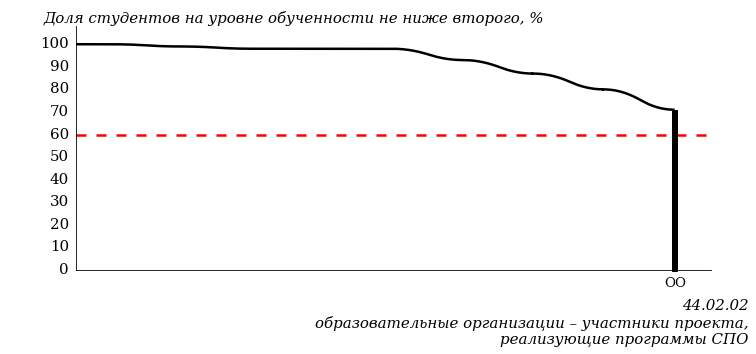 ПРИМЕЧАНИЕ:Фон образовательных организаций – участников проекта, реализующих программы СПО, не приводится, если их количество по данной специальности не превышает 5.На рисунке 3.53 красной линией показан критерий оценки результатов обучения «60% студентов на уровне обученности не ниже второго».На диаграмме (рисунок 3.54) представлено распределение студентов вуза (программы СПО) специальности «Преподавание в начальных классах» по уровням обученности в соответствии с процентом набранных баллов по результатам выполнения ПИМ.
Рисунок 3.54 – Распределение результатов тестирования студентов вуза (программы СПО)
по уровням обученности в соответствии
с процентом набранных баллов за выполнение ПИМ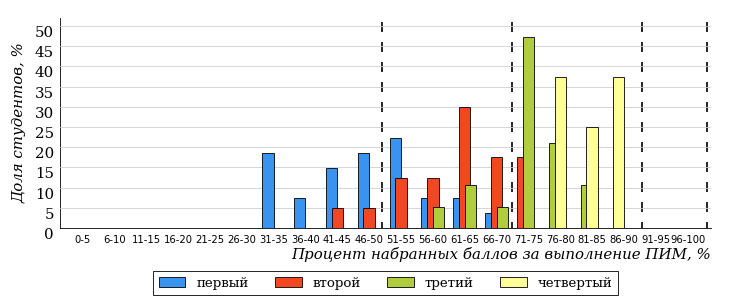 
Рисунок 3.55 – Распределение результатов тестирования студентов образовательных организаций – участников проекта, реализующих программы СПО,
по уровням обученности в соответствии
с процентом набранных баллов за выполнение ПИМ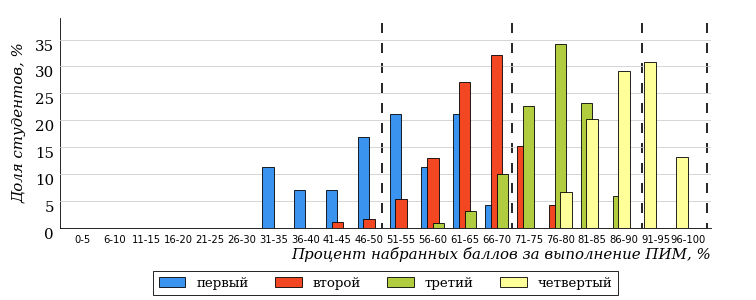 Диаграммы (рисунки 3.54 и 3.55) позволяют провести экспресс-оценку результатов тестирования студентов специальности вуза (программы СПО): сопоставить набранные баллы за выполнение ПИМ с уровнем обученности, а также провести сравнение результатов тестирования студентов вуза (программы СПО) по специальности «Преподавание в начальных классах» с результатами по данным показателям этой же специальности образовательных организаций – участников проекта, реализующих программы СПО.На оси абсцисс показан процент набранных баллов за выполнение ПИМ и выделена интервальная шкала по данному показателю: [0%; 50%),
[50%; 70%), [70%; 90%), [90%; 100%]. Столбцы различного цвета указывают на долю студентов, находящихся соответственно на первом, втором, третьем и четвертом уровнях обученности.ПРИМЕЧАНИЕ:Предложенная шкала носит рекомендательный характер и может быть использована как дополнение к построению общего рейтинга результатов тестирования.Результаты обучения студентов вуза (программы СПО) и образовательных организаций – участников проекта, реализующих программы СПО, по дисциплинамРезультаты обучения студентов вуза (программы СПО) и образовательных организаций – участников проекта, реализующих программы СПО, по дисциплинам циклов ГСЭ, МЕН, ПД СПО на основе предложенной модели оценки представлены в таблице 3.1.Для выборки студентов вуза (программы СПО), обучающихся по отдельным специальностям, по каждой дисциплине указан процент студентов на уровне обученности не ниже второго.Таблица 3.1 – Результаты обучения студентов вуза (программы СПО) по дисциплинам (ФЭПО-32)ПРИМЕЧАНИЯ:1.	В таблице красным цветом выделена доля студентов на уровне обученности
не ниже второго, составляющая меньше 60%.2.	Знаком «*» отмечены результаты для выборки студентов менее 10 человек.Мониторинг результатов обучения студентов в рамках ФЭПО-28 – ФЭПО-32Мониторинг результатов обучения студентов вуза (программы СПО) и образовательных организаций – участников проекта, реализующих программы СПО, в целомРаспределение результатов обучения студентов вуза (программы СПО) и образовательных организаций – участников проекта, реализующих программы СПО, представлено на рисунке 4.1. На диаграмме показана доля студентов, находящихся соответственно на первом, втором, третьем и четвертом уровнях обученности.
Рисунок 4.1 – Диаграмма распределения результатов обучения студентов вуза (программы СПО)
и образовательных организаций – участников проекта, реализующих программы СПО,
по уровням обученности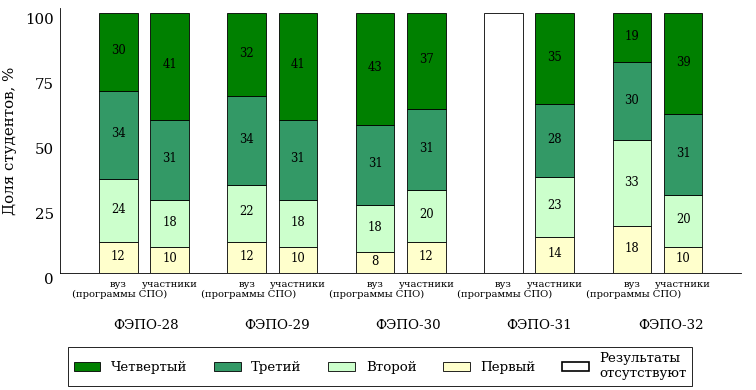 Доля студентов вуза (программы СПО) и образовательных организаций – участников проекта, реализующих программы СПО, находящихся на уровне обученности не ниже второго, за пять этапов (ФЭПО-28 – ФЭПО-32) приведена в таблице 4.1.Таблица 4.1 – Мониторинг результатов обучения студентовМониторинг результатов обучения студентов вуза (программы СПО) и образовательных организаций – участников проекта, реализующих программы СПО, по специальностямРаспределение результатов тестирования студентов вуза (программы СПО) и образовательных организаций – участников проекта, реализующих программы СПО, обучающихся по отдельным специальностям, представлено на рисунках 4.2-4.11. На диаграммах показана доля студентов, находящихся соответственно на первом, втором, третьем и четвертом уровнях обученности.Специальность 09.02.07 «Информационные системы и программирование»
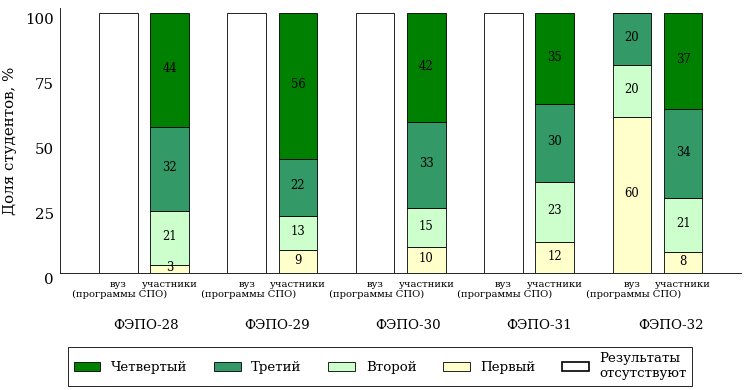 Рисунок 4.2 – Диаграмма распределения результатов обучения студентов вуза (программы СПО)
и образовательных организаций – участников проекта, реализующих программы СПО, по уровням обученностиСпециальность 15.02.10 «Мехатроника и мобильная робототехника (по отраслям)»
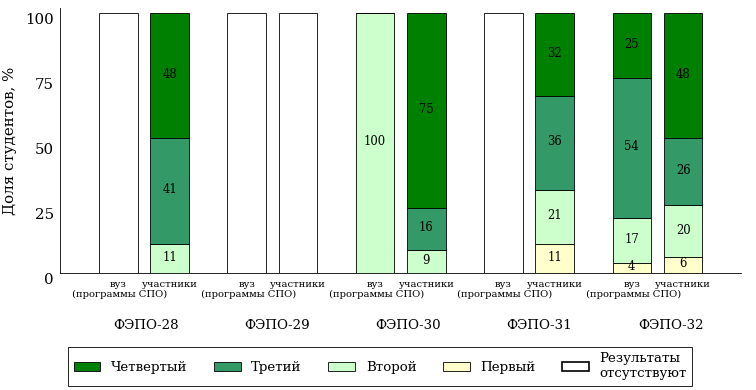 Рисунок 4.3 – Диаграмма распределения результатов обучения студентов вуза (программы СПО)
и образовательных организаций – участников проекта, реализующих программы СПО, по уровням обученностиСпециальность 25.02.08 «Эксплуатация беспилотных авиационных систем»
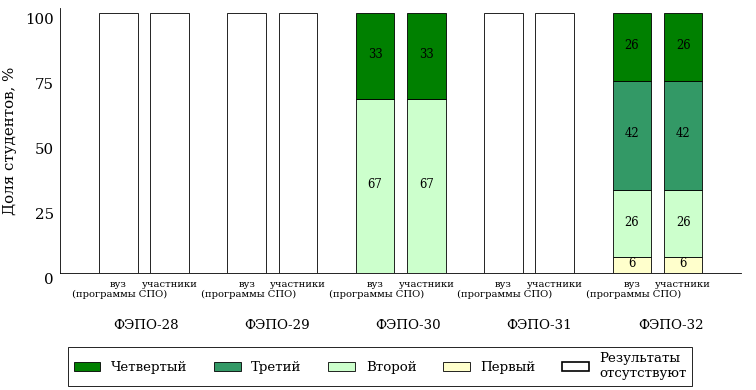 Рисунок 4.4 – Диаграмма распределения результатов обучения студентов вуза (программы СПО)
и образовательных организаций – участников проекта, реализующих программы СПО, по уровням обученностиСпециальность 38.02.01 «Экономика и бухгалтерский учет (по отраслям)»
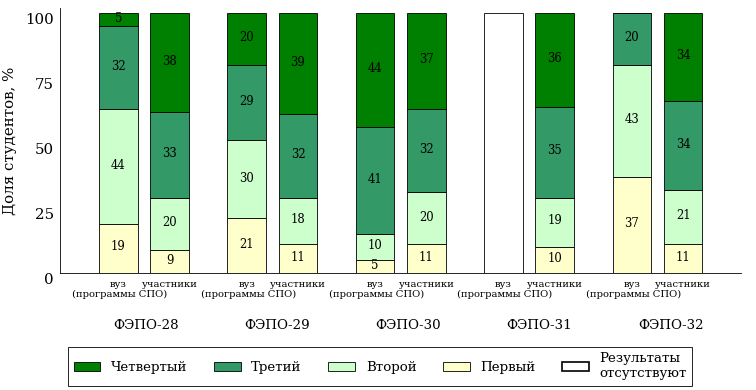 Рисунок 4.5 – Диаграмма распределения результатов обучения студентов вуза (программы СПО)
и образовательных организаций – участников проекта, реализующих программы СПО, по уровням обученностиСпециальность 38.02.06 «Финансы»
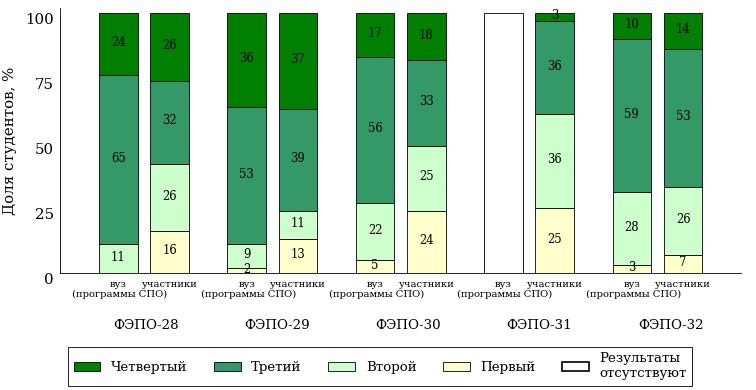 Рисунок 4.6 – Диаграмма распределения результатов обучения студентов вуза (программы СПО)
и образовательных организаций – участников проекта, реализующих программы СПО, по уровням обученностиСпециальность 38.02.07 «Банковское дело»
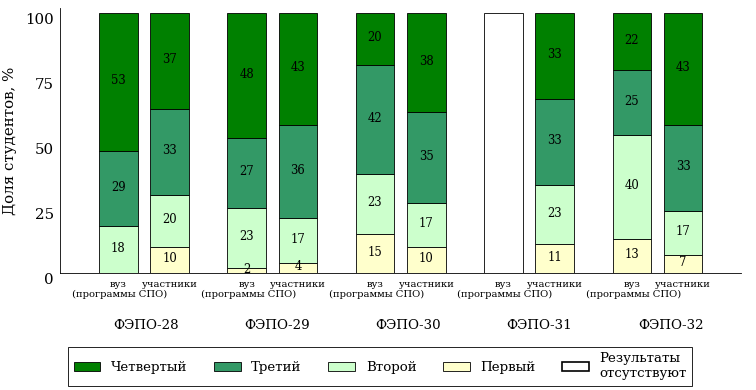 Рисунок 4.7 – Диаграмма распределения результатов обучения студентов вуза (программы СПО)
и образовательных организаций – участников проекта, реализующих программы СПО, по уровням обученностиСпециальность 40.02.01 «Право и организация социального обеспечения»
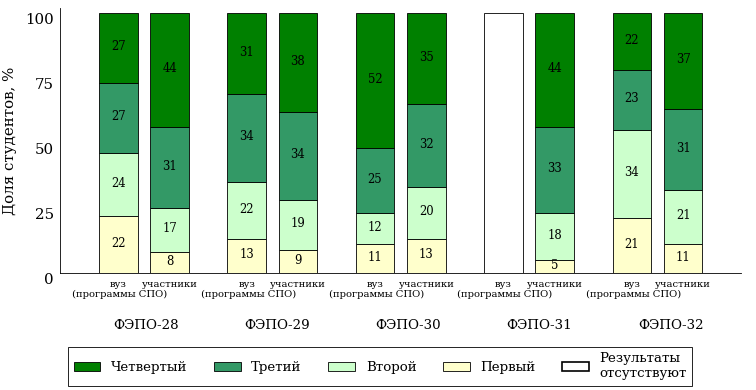 Рисунок 4.8 – Диаграмма распределения результатов обучения студентов вуза (программы СПО)
и образовательных организаций – участников проекта, реализующих программы СПО, по уровням обученностиСпециальность 40.02.03 «Право и судебное администрирование»
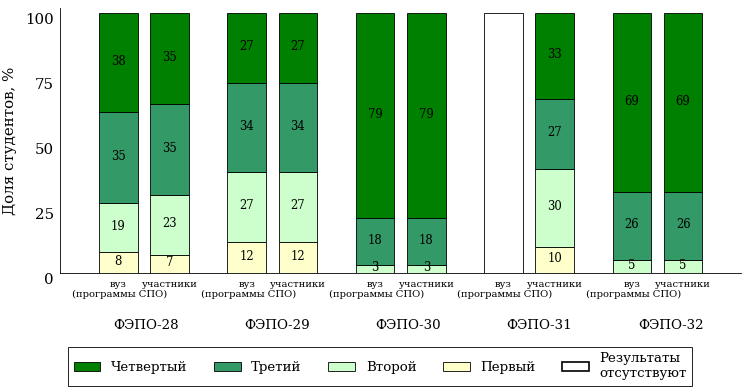 Рисунок 4.9 – Диаграмма распределения результатов обучения студентов вуза (программы СПО)
и образовательных организаций – участников проекта, реализующих программы СПО, по уровням обученностиСпециальность 43.02.11 «Гостиничный сервис»
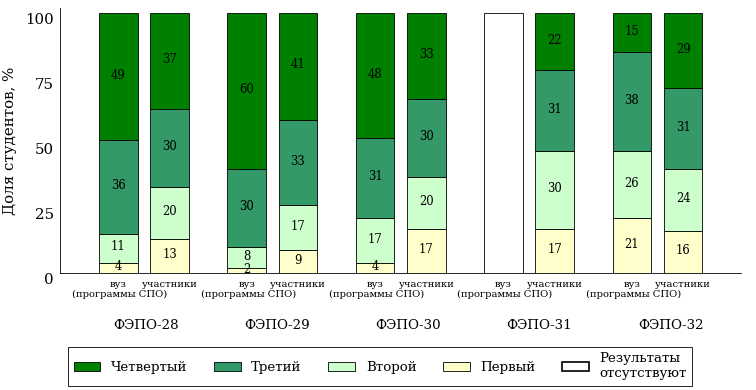 Рисунок 4.10 – Диаграмма распределения результатов обучения студентов вуза (программы СПО)
и образовательных организаций – участников проекта, реализующих программы СПО, по уровням обученностиСпециальность 44.02.02 «Преподавание в начальных классах»
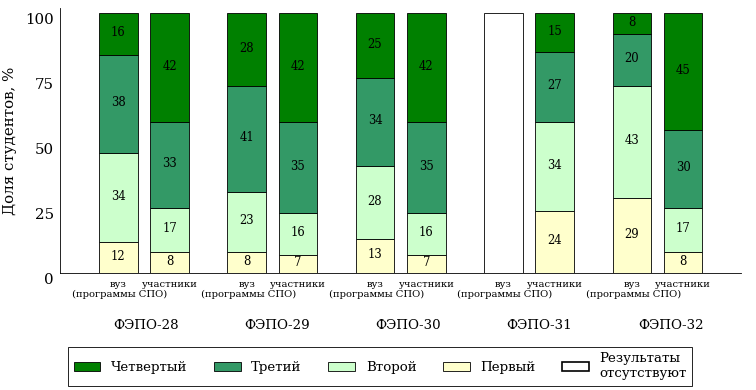 Рисунок 4.11 – Диаграмма распределения результатов обучения студентов вуза (программы СПО)
и образовательных организаций – участников проекта, реализующих программы СПО, по уровням обученности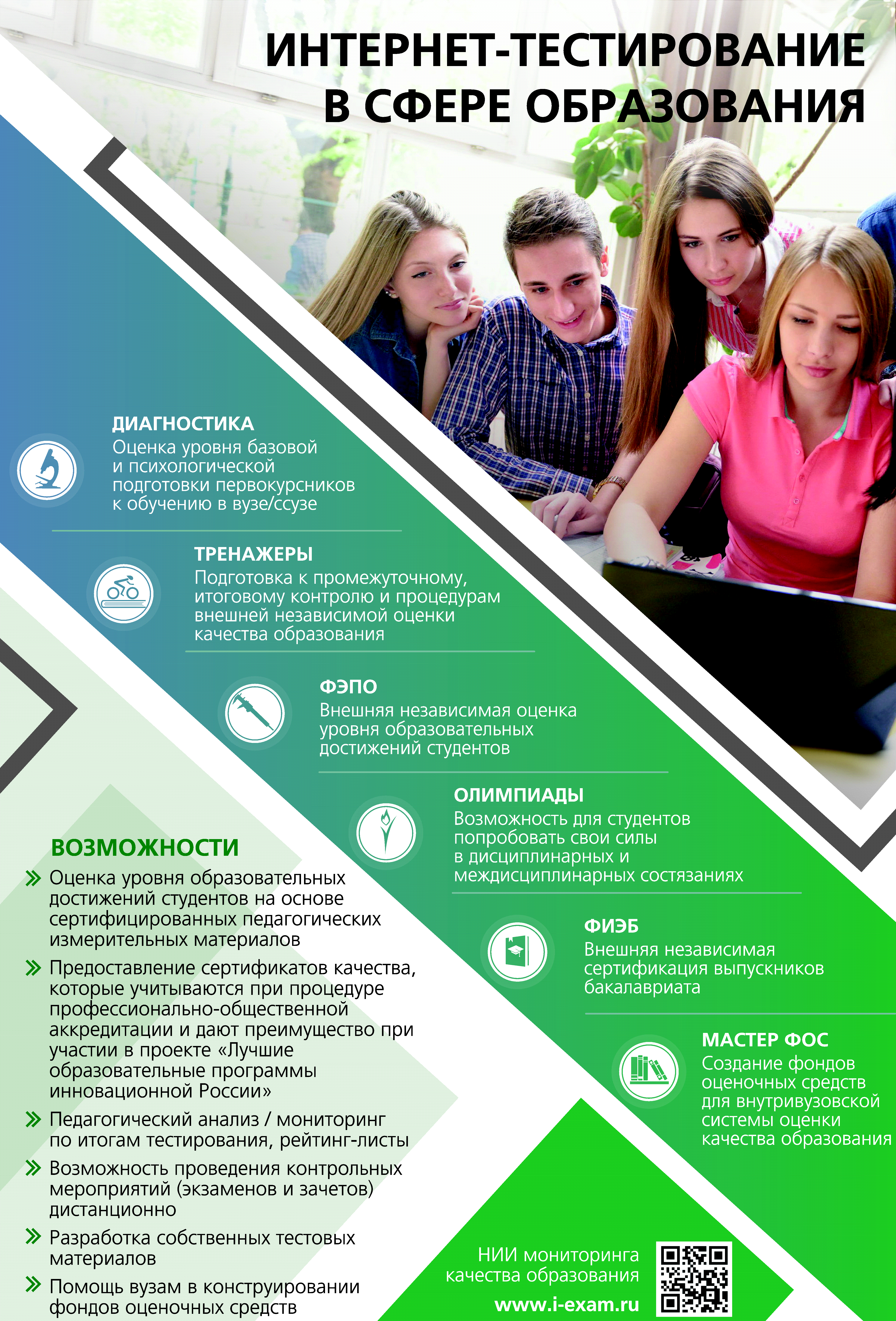 КАЛЕНДАРЬ ПРОЕКТОВ НА 2021 ГОД Для вузов и филиалов вузов (ПРОГРАММЫ ВО)КАЛЕНДАРЬ ПРОЕКТОВ НА 2021 ГОД
для ссузов и филиалов ссузов1. При количестве тестирований до 10000 сеансов в Интернет-тренажерах и ФЭПО для одной ОО. Для получения дополнительного 
пакета в 10000 сеансов, необходимо заключить новый договор, при этом ОО предоставляется скидка в размере 30%.2. Стоимость участия в проекте «Интернет-тренажеры в сфере образования» зависит от количества выбранных модулей. 
При этом ОО может выбрать любое количество модулей из трех предлагаемых: – модуль и базы данных ПИМ для проведения тестирования в студенческих режимах «Обучение» и «Самоконтроль»; – модуль и базы данных ПИМ для проведения тестирования в преподавательском режиме «Текущий контроль», включая режим «Сессия»; – модуль «Тест-Конструктор» для проведения тестирования в преподавательском режиме «Текущий контроль», включая режим «Сессия», 
по ПИМ, разработанным преподавателями ОО. * Образовательные организации, которые не принимали участие ни в одном проекте более двух лет. 
Для ОО, заключивших годовые договоры на участие в проектах «Федеральный интернет-экзамен в сфере профессионального образования (ФЭПО)» (март . – февраль .) и «Интернет-тренажеры в сфере образования» (март . – февраль .), проект «Диагностическое интернет-тестирование студентов первого курса» предоставляется со скидкой 50%.
Приложение. Формы представления результатов тестированияОбращаем Ваше внимание на то, что данное приложение содержит примеры графических форм для анализа результатов тестирования. Данные примеры не относятся к результатам тестирования студентов Вашего вуза (ссуза).Для оценки качества подготовки студентов результаты тестирования представлены в формах, удобных для принятия организационных и методических решений:диаграмма распределения результатов тестирования студентов по уровням обученности («лестница Беспалько»);диаграмма ранжирования ООП вузов (ссузов) – участников по показателю «Доля студентов на уровне обученности не ниже второго»;диаграмма распределения результатов обучения студентов за пять последовательных этапов ФЭПО;гистограмма плотности распределения результатов тестирования студентов;круговая диаграмма распределения результатов обучения студентов;гистограмма плотности распределения результатов выполнения заданий блока ПИМ по дисциплине;карта коэффициентов решаемости заданий по темам первого блока ПИМ по дисциплине;диаграмма результатов выполнения заданий второго и третьего блоков ПИМ по дисциплине.Диаграмма распределения результатов тестирования студентов по уровням обученности («лестница Беспалько») позволяет оценить распределение результатов для данной группы тестируемых по уровням обученности и провести сравнение с аналогичными результатами участников ФЭПО. После диаграммы (рисунок 1) приводится информация о значении процента студентов, находящихся на уровне обученности не ниже второго как для выборки студентов вуза (ссуза), так и для выборки студентов вузов (ссузов) – участников в рамках текущего этапа ФЭПО).Рисунок 1 – Диаграмма распределения результатов тестирования студентов
по уровням обученностиДиаграмма ранжирования ООП вузов (ссузов) – участников по показателю «Доля студентов на уровне обученности не ниже второго» позволяет сравнить результаты обучения студентов образовательной программы (специальности) с результатами студентов аналогичных программ (специальностей) других образовательных организаций – участников ФЭПО и определить на общем фоне место вуза (ссуза) по данному показателю. На диаграмме (рисунок 2) красной линией показан критерий оценки результатов обучения «60% студентов на уровне обученности не ниже второго», темным столбиком отмечен результат по этому показателю для направления подготовки вуза на фоне вузов – участников ФЭПО, реализующих данное направление подготовки.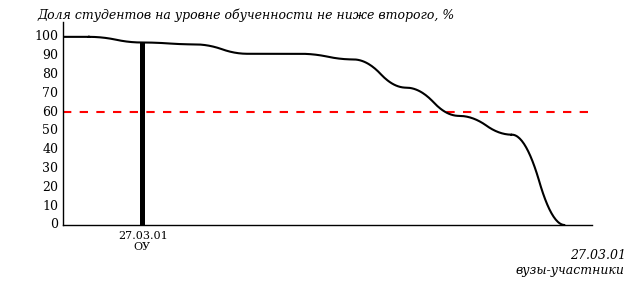 Рисунок 2 – Диаграмма ранжирования ООП вузов-участников
по показателю «Доля студентов на уровне обученности не ниже второго»Диаграмма распределения результатов обучения студентов за пять последовательных этапов ФЭПО позволяет мониторить результаты обучения студентов по вузу в целом, по направлению подготовки (специальности), по дисциплине и провести сравнение с аналогичными результатами (рисунок 3).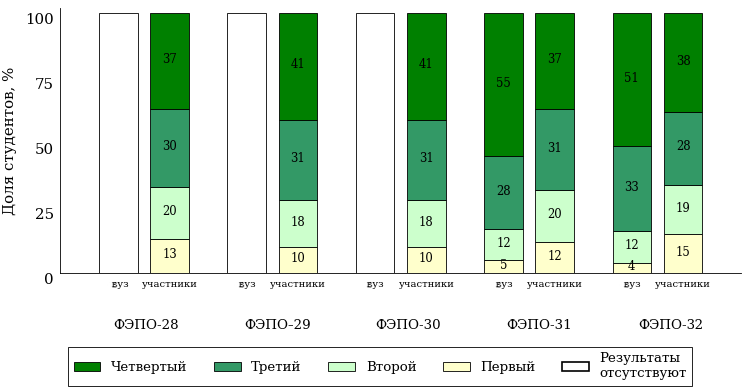 Рисунок 3 – Диаграмма распределения результатов обучения студентов
за пять последовательных этапов ФЭПОГистограмма плотности распределения результатов тестирования студентов используется для характеристики плотности распределения данных по проценту набранных баллов за выполнение ПИМ. Каждый столбик на диаграмме (рисунок 4) показывает долю студентов, результаты которых лежат в данном 5-процентном интервале. По гистограмме определяется характер распределения результатов для данной группы тестируемых и могут быть выделены подгруппы студентов с различным качеством подготовки. Согласно предложенной модели оценки качества подготовки студентов гистограмма должна быть смещена в сторону более высоких процентов за выполнение ПИМ. Столбцы разного цвета характеризуют результаты образовательной организации и аналогичные результаты участников ФЭПО, что позволяет провести сравнение по проценту набранных баллов за выполнение ПИМ.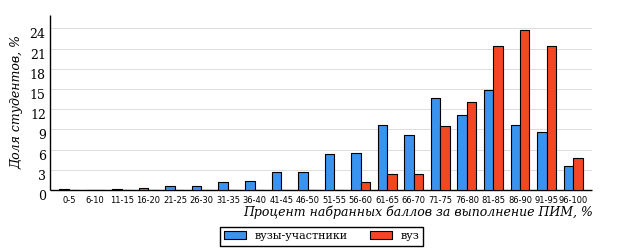 Рисунок 4 – Гистограмма плотности распределения результатов тестирования студентов
с наложением на общий результат участниковГистограмму плотности распределения результатов тестирования студентов (рисунок 5) можно использовать для проведения экспресс-оценки результатов тестирования студентов вуза (ссуза), позволяющей сравнить набранные баллы за выполнение ПИМ с соответствующим уровнем обученности. По данному показателю предложена интервальная шкала: [0%; 50%), [50%; 70%), [70%; 90%), [90%; 100%]. Столбцы различного цвета указывают на долю студентов, находящихся соответственно на первом, втором, третьем и четвертом уровнях обученности.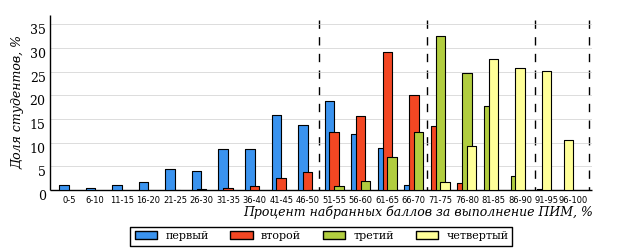 Рисунок 5 – Гистограмма плотности распределения результатов тестирования студентов
вуза (ссуза) по уровням обученности в соответствии с процентом набранных баллов
за выполнение ПИМВ приведенных материалах использованы формы представления результатов тестирования студентов, удобные для принятия решений на различных уровнях управления учебным процессом в образовательной организации.Результаты тестирования студентов обработаны
в Научно-исследовательском институте 
мониторинга качества образования.По представленным аналитическим материалам 
ждем Ваших предложений и замечаний 
по адресу:424002, Республика Марий Эл, г. Йошкар-Ола, ул. Я. Эшпая, д. 155.Телефоны: +7 (8362) 64-16-88; +7 (8362) 42-24-68.E-mail: nii.mko@gmail.com.Web-ресурс:www.i-exam.ru.Период
проведенияЭтапКоличество
образовательных организаций – участников проекта, реализующих программы СПОКоличество
сеансов
тестированияоктябрь 2018 –февраль 2019ФЭПО-2813976928март –июль 2019ФЭПО-2911355655октябрь 2019 –февраль 2020ФЭПО-3014990684март –сентябрь 2020ФЭПО-317529693октябрь 2020 –февраль 2021ФЭПО-329850956Период
проведенияЭтапКоличество
специальностейКоличество
сеансов
тестированияоктябрь 2018 –февраль 2019ФЭПО-287707март –июль 2019ФЭПО-297972октябрь 2019 –февраль 2020ФЭПО-309554март –сентябрь 2020ФЭПО-3100октябрь 2020 –февраль 2021ФЭПО-3210577Шифр
специальностиНаименование
специальностиКоличество сеансов
тестированияКоличество сеансов
тестированияКоличество сеансов
тестированияКоличество сеансов
тестированияКоличество сеансов
тестированияШифр
специальностиНаименование
специальностиФЭПО-28ФЭПО-29ФЭПО-30ФЭПО-31ФЭПО-3209.02.07Информационные системы и программирование----515.02.10Мехатроника и мобильная робототехника (по отраслям)--4-2425.02.08Эксплуатация беспилотных авиационных систем--6-1938.02.01Экономика и бухгалтерский учет (по отраслям)7512763-5138.02.06Финансы375318-7938.02.07Банковское дело725664-6040.02.01Право и организация социального обеспечения227396157-17640.02.03Право и судебное администрирование9717656-3543.02.11Гостиничный сервис856383-3444.02.02Преподавание в начальных классах114101103-94Объект
оценкиПоказатель оценки
результатов обучения студентаУровень обученности
(уровень результатов обучения)СтудентМенее 70% баллов за задания каждого из блоков 1, 2 и 3ПервыйСтудентНе менее 70% баллов задания блока 1и меньше 70% баллов за задания каждого из блоков 2 и 3илиНе менее 70% баллов задания блока 2и меньше 70% баллов за задания каждого из блоков 1 и 3илиНе менее 70% баллов задания блока 3и меньше 70% баллов за задания каждого из блоков 1 и 2ВторойСтудентНе менее 70% баллов за задания каждого из блоков 1 и 2и меньше 70% баллов за задания блока 3илиНе менее 70% баллов за задания каждого из блоков 1 и 3и меньше 70% баллов за задания блока 2илиНе менее 70% баллов за задания каждого из блоков 2 и 3и меньше 70% баллов за задания блока 1ТретийСтудентНе менее 70% баллов за задания каждого из блоков 1, 2 и 3ЧетвертыйОбъект
оценкиПоказатель оценки
результатов обученияКритерий оценки
результатов обученияСтудентДостигнутый уровень
результатов обученияУровень обученности
не ниже второгоВыборка
студентов
специальностиПроцент студентов
на уровне обученности
не ниже второго60% студентов на уровне обученности
не ниже второговуз (программы СПО)образовательные организации – участники проекта, реализующие программы СПОвуз (программы СПО)образовательные организации – участники проекта, реализующие программы СПОвуз (программы СПО)образовательные организации – участники проекта, реализующие программы СПОвуз (программы СПО)образовательные организации – участники проекта, реализующие программы СПОвуз (программы СПО)образовательные организации – участники проекта, реализующие программы СПОвуз (программы СПО)образовательные организации – участники проекта, реализующие программы СПОвуз (программы СПО)образовательные организации – участники проекта, реализующие программы СПОвуз (программы СПО)образовательные организации – участники проекта, реализующие программы СПОвуз (программы СПО)образовательные организации – участники проекта, реализующие программы СПОвуз (программы СПО)образовательные организации – участники проекта, реализующие программы СПОвуз (программы СПО)образовательные организации – участники проекта, реализующие программы СПОЦиклДисциплинаКоличествостудентовДоля студентовна уровне обученности
не ниже второгоВыполнение критерия оценки результатов обучения09.02.07 Информационные системы и программирование09.02.07 Информационные системы и программирование09.02.07 Информационные системы и программирование09.02.07 Информационные системы и программирование09.02.07 Информационные системы и программированиеМЕНЭлементы высшей математики540%*15.02.10 Мехатроника и мобильная робототехника (по отраслям)15.02.10 Мехатроника и мобильная робототехника (по отраслям)15.02.10 Мехатроника и мобильная робототехника (по отраслям)15.02.10 Мехатроника и мобильная робототехника (по отраслям)15.02.10 Мехатроника и мобильная робототехника (по отраслям)МЕНМатематика2496%+25.02.08 Эксплуатация беспилотных авиационных систем25.02.08 Эксплуатация беспилотных авиационных систем25.02.08 Эксплуатация беспилотных авиационных систем25.02.08 Эксплуатация беспилотных авиационных систем25.02.08 Эксплуатация беспилотных авиационных системМЕНМатематика6100%*МЕНЭкологические основы природопользования1392%+38.02.01 Экономика и бухгалтерский учет (по отраслям)38.02.01 Экономика и бухгалтерский учет (по отраслям)38.02.01 Экономика и бухгалтерский учет (по отраслям)38.02.01 Экономика и бухгалтерский учет (по отраслям)38.02.01 Экономика и бухгалтерский учет (по отраслям)ПДАнализ финансово-хозяйственной деятельности2665%+ПДОсновы бухгалтерского учета2560%+38.02.06 Финансы38.02.06 Финансы38.02.06 Финансы38.02.06 Финансы38.02.06 ФинансыМЕНМатематика4298%+ПДФинансы, денежное обращение и кредит3797%+38.02.07 Банковское дело38.02.07 Банковское дело38.02.07 Банковское дело38.02.07 Банковское дело38.02.07 Банковское делоМЕНЭлементы высшей математики2492%+ПДБезопасность жизнедеятельности3683%+40.02.01 Право и организация социального обеспечения40.02.01 Право и организация социального обеспечения40.02.01 Право и организация социального обеспечения40.02.01 Право и организация социального обеспечения40.02.01 Право и организация социального обеспеченияМЕНМатематика4480%+ПДМенеджмент4288%+ПДСтатистика5153%-ПДТеория государства и права3997%+40.02.03 Право и судебное администрирование40.02.03 Право и судебное администрирование40.02.03 Право и судебное администрирование40.02.03 Право и судебное администрирование40.02.03 Право и судебное администрированиеМЕНИнформатика35100%+43.02.11 Гостиничный сервис43.02.11 Гостиничный сервис43.02.11 Гостиничный сервис43.02.11 Гостиничный сервис43.02.11 Гостиничный сервисПДПравовое и документационное обеспечение профессиональной деятельности3479%+44.02.02 Преподавание в начальных классах44.02.02 Преподавание в начальных классах44.02.02 Преподавание в начальных классах44.02.02 Преподавание в начальных классах44.02.02 Преподавание в начальных классахГСЭПсихология общения2483%+ПДПедагогика3566%+ПДПсихология3569%+Период
проведенияЭтапДоля студентов вуза (программы СПО)
на уровне обученности
не ниже второгоДоля студентов
образовательных организаций – участников проекта, реализующих программы СПО,
на уровне обученности
не ниже второгооктябрь 2018 – февраль 2019ФЭПО-2888%90%март – июль 2019ФЭПО-2988%90%октябрь 2019 – февраль 2020ФЭПО-3092%88%март – сентябрь 2020ФЭПО-31-86%октябрь 2020 – февраль 2021ФЭПО-3282%90%Период
участия в проектеОбщая численность студентов, обучающихся в ООСтоимость (руб.)1Стоимость (руб.)1Стоимость (руб.)1Стоимость (руб.)1Проект «Интернет-тренажеры в сфере образования»2Проект «Интернет-тренажеры в сфере образования»2Проект «Интернет-тренажеры в сфере образования»2Проект «Интернет-тренажеры в сфере образования»2Проект «Интернет-тренажеры в сфере образования»2Проект «Интернет-тренажеры в сфере образования»202.03 – 31.07.Один модульДва модуляДва модуляТри модуля02.03 – 31.07.до 1000 чел.2520029500295003760002.03 – 31.07.1000–3000 чел.3300037200372004070002.03 – 31.07.3000–10000 чел.4070046300463005200002.03 – 31.07.10000–30000 чел.5200056900569006090002.03 – 31.07.более 30000 чел.5810061800618006610002.03 – 31.07.«Новые участники»*–––19900Проект «Федеральный интернет-экзамен в сфере профессионального образования (ФЭПО)»Проект «Федеральный интернет-экзамен в сфере профессионального образования (ФЭПО)»Проект «Федеральный интернет-экзамен в сфере профессионального образования (ФЭПО)»Проект «Федеральный интернет-экзамен в сфере профессионального образования (ФЭПО)»Проект «Федеральный интернет-экзамен в сфере профессионального образования (ФЭПО)»Проект «Федеральный интернет-экзамен в сфере профессионального образования (ФЭПО)»02.03 – 31.07.ФЭПОФЭПОФЭПО + ФЭПО-proФЭПО + ФЭПО-pro02.03 – 31.07.до 1000 чел.2740027400342003420002.03 – 31.07.1000–3000 чел.3510035100438004380002.03 – 31.07.3000–10000 чел.4360043600545005450002.03 – 31.07.10000–30000 чел.5450054500681006810002.03 – 31.07.более 30000 чел.5990059900749007490002.03 – 31.07.«Новые участники»*1990019900––Федеральный интернет-экзамен для выпускников бакалавриатаФедеральный интернет-экзамен для выпускников бакалавриатаФедеральный интернет-экзамен для выпускников бакалавриатаФедеральный интернет-экзамен для выпускников бакалавриатаФедеральный интернет-экзамен для выпускников бакалавриатаФедеральный интернет-экзамен для выпускников бакалавриата08.04 – 29.04
2021 г.Для базовых площадок стоимость участия в ФИЭБ одного студента – 1120 руб.Для базовых площадок стоимость участия в ФИЭБ одного студента – 1120 руб.Для базовых площадок стоимость участия в ФИЭБ одного студента – 1120 руб.Для базовых площадок стоимость участия в ФИЭБ одного студента – 1120 руб.Для базовых площадок стоимость участия в ФИЭБ одного студента – 1120 руб.08.04 – 29.04
2021 г.Для вузов-участников стоимость участия в ФИЭБ одного студента – 1600 руб.Для вузов-участников стоимость участия в ФИЭБ одного студента – 1600 руб.Для вузов-участников стоимость участия в ФИЭБ одного студента – 1600 руб.Для вузов-участников стоимость участия в ФИЭБ одного студента – 1600 руб.Для вузов-участников стоимость участия в ФИЭБ одного студента – 1600 руб.Тренажер ФИЭБ Тренажер ФИЭБ Тренажер ФИЭБ Тренажер ФИЭБ Тренажер ФИЭБ Тренажер ФИЭБ 12.01 – 31.05
2021 г.Тестирование в режимах «Подготовка» и «Самоконтроль» для каждой группы студентов (до 25 человек) 
по направлению подготовки – 10000 руб.Тестирование в режимах «Подготовка» и «Самоконтроль» для каждой группы студентов (до 25 человек) 
по направлению подготовки – 10000 руб.Тестирование в режимах «Подготовка» и «Самоконтроль» для каждой группы студентов (до 25 человек) 
по направлению подготовки – 10000 руб.Тестирование в режимах «Подготовка» и «Самоконтроль» для каждой группы студентов (до 25 человек) 
по направлению подготовки – 10000 руб.Тестирование в режимах «Подготовка» и «Самоконтроль» для каждой группы студентов (до 25 человек) 
по направлению подготовки – 10000 руб.12.01 – 31.05
2021 г.Тестирование в режиме «Внутренний контроль» и «Сессия» по каждому направлению подготовки независимо от количества групп студентов – 10000 руб.Тестирование в режиме «Внутренний контроль» и «Сессия» по каждому направлению подготовки независимо от количества групп студентов – 10000 руб.Тестирование в режиме «Внутренний контроль» и «Сессия» по каждому направлению подготовки независимо от количества групп студентов – 10000 руб.Тестирование в режиме «Внутренний контроль» и «Сессия» по каждому направлению подготовки независимо от количества групп студентов – 10000 руб.Тестирование в режиме «Внутренний контроль» и «Сессия» по каждому направлению подготовки независимо от количества групп студентов – 10000 руб.12.01 – 31.05
2021 г.Одновременное подключение всех режимов («Подготовка», «Самоконтроль», «Внутренний контроль», «Сессия») по направлению подготовки – 18000 руб.Одновременное подключение всех режимов («Подготовка», «Самоконтроль», «Внутренний контроль», «Сессия») по направлению подготовки – 18000 руб.Одновременное подключение всех режимов («Подготовка», «Самоконтроль», «Внутренний контроль», «Сессия») по направлению подготовки – 18000 руб.Одновременное подключение всех режимов («Подготовка», «Самоконтроль», «Внутренний контроль», «Сессия») по направлению подготовки – 18000 руб.Одновременное подключение всех режимов («Подготовка», «Самоконтроль», «Внутренний контроль», «Сессия») по направлению подготовки – 18000 руб.Проект «Диагностическое интернет-тестирование студентов первого курса»Проект «Диагностическое интернет-тестирование студентов первого курса»Проект «Диагностическое интернет-тестирование студентов первого курса»Проект «Диагностическое интернет-тестирование студентов первого курса»Проект «Диагностическое интернет-тестирование студентов первого курса»Проект «Диагностическое интернет-тестирование студентов первого курса»01.09 – 30.12.до 1000 чел.1590015900159001590001.09 – 30.12.1000–3000 чел.2100021000210002100001.09 – 30.12.3000–10000 чел.3090030900309003090001.09 – 30.12.10000–30000 чел.4200042000420004200001.09 – 30.12.более 30000 чел.4950049500495004950001.09 – 30.12.«Новые участники»*9900990099009900Проект «Интернет-тренажеры в сфере образования»2Проект «Интернет-тренажеры в сфере образования»2Проект «Интернет-тренажеры в сфере образования»2Проект «Интернет-тренажеры в сфере образования»2Проект «Интернет-тренажеры в сфере образования»2Проект «Интернет-тренажеры в сфере образования»201.09.2021 г. –28.02.2022 г.Один модульДва модуляДва модуляТри модуля01.09.2021 г. –28.02.2022 г.до 1000 чел.2520029500295003760001.09.2021 г. –28.02.2022 г.1000–3000 чел.3300037200372004070001.09.2021 г. –28.02.2022 г.3000–10000 чел.4070046300463005200001.09.2021 г. –28.02.2022 г.10000–30000 чел.5200056900569006090001.09.2021 г. –28.02.2022 г.более 30000 чел.5810061800618006610001.09.2021 г. –28.02.2022 г.«Новые участники»*–––19900Проект «Федеральный интернет-экзамен в сфере профессионального образования (ФЭПО)»Проект «Федеральный интернет-экзамен в сфере профессионального образования (ФЭПО)»Проект «Федеральный интернет-экзамен в сфере профессионального образования (ФЭПО)»Проект «Федеральный интернет-экзамен в сфере профессионального образования (ФЭПО)»Проект «Федеральный интернет-экзамен в сфере профессионального образования (ФЭПО)»Проект «Федеральный интернет-экзамен в сфере профессионального образования (ФЭПО)»01.10.2021 г. –28.02.2022 г.до 1000 чел.2740027400274002740001.10.2021 г. –28.02.2022 г.1000–3000 чел.3510035100351003510001.10.2021 г. –28.02.2022 г.3000–10000 чел.4360043600436004360001.10.2021 г. –28.02.2022 г.10000–30000 чел.5450054500545005450001.10.2021 г. –28.02.2022 г.более 30000 чел.5990059900599005990001.10.2021 г. –28.02.2022 г.«Новые участники»*19900199001990019900Мастер ФОСМастер ФОСМастер ФОСМастер ФОСМастер ФОСМастер ФОСс 01.01.2021 г.Для вуза минимальный пакет (10 единиц ФОС) – 5000 руб., дополнительная единица ФОС – 500 руб.Для вуза минимальный пакет (10 единиц ФОС) – 5000 руб., дополнительная единица ФОС – 500 руб.Для вуза минимальный пакет (10 единиц ФОС) – 5000 руб., дополнительная единица ФОС – 500 руб.Для вуза минимальный пакет (10 единиц ФОС) – 5000 руб., дополнительная единица ФОС – 500 руб.Для вуза минимальный пакет (10 единиц ФОС) – 5000 руб., дополнительная единица ФОС – 500 руб.с 01.01.2021 г.Для преподавателя единица ФОС – 500 руб.Для преподавателя единица ФОС – 500 руб.Для преподавателя единица ФОС – 500 руб.Для преподавателя единица ФОС – 500 руб.Для преподавателя единица ФОС – 500 руб.1. При количестве тестирований до 10000 сеансов в Интернет-тренажерах и ФЭПО для одной ОО. Для получения дополнительного пакета в 10000 сеансов, необходимо заключить новый договор, при этом ОО предоставляется скидка в размере 30%.2. Стоимость участия в проекте «Интернет-тренажеры в сфере образования» зависит от количества выбранных модулей. 
При этом ОО может выбрать любое количество модулей из трех предлагаемых: – модуль и базы данных ПИМ для проведения тестирования в студенческих режимах «Обучение» и «Самоконтроль»; – модуль и базы данных ПИМ для проведения тестирования в преподавательском режиме «Текущий контроль», включая режим «Сессия»; – модуль «Тест-Конструктор» для проведения тестирования в преподавательском режиме «Текущий контроль», включая режим «Сессия», 
по ПИМ, разработанным преподавателями ОО. * Образовательные организации, которые не принимали участие ни в одном проекте более двух лет. 
Для ОО, заключивших годовые договоры на участие в проектах «Федеральный интернет-экзамен в сфере профессионального образования (ФЭПО)» (март . – февраль .) и «Интернет-тренажеры в сфере образования» (март . – февраль .), проект «Диагностическое интернет-тестирование студентов первого курса» предоставляется со скидкой 50%.КАЛЕНДАРЬ ПРОЕКТОВ НА 2021 ГОД Для вузов и филиалов вузов (ПРОГРАММЫ СПО)1. При количестве тестирований до 10000 сеансов в Интернет-тренажерах и ФЭПО для одной ОО. Для получения дополнительного пакета в 10000 сеансов, необходимо заключить новый договор, при этом ОО предоставляется скидка в размере 30%.2. Стоимость участия в проекте «Интернет-тренажеры в сфере образования» зависит от количества выбранных модулей. 
При этом ОО может выбрать любое количество модулей из трех предлагаемых: – модуль и базы данных ПИМ для проведения тестирования в студенческих режимах «Обучение» и «Самоконтроль»; – модуль и базы данных ПИМ для проведения тестирования в преподавательском режиме «Текущий контроль», включая режим «Сессия»; – модуль «Тест-Конструктор» для проведения тестирования в преподавательском режиме «Текущий контроль», включая режим «Сессия», 
по ПИМ, разработанным преподавателями ОО. * Образовательные организации, которые не принимали участие ни в одном проекте более двух лет. 
Для ОО, заключивших годовые договоры на участие в проектах «Федеральный интернет-экзамен в сфере профессионального образования (ФЭПО)» (март . – февраль .) и «Интернет-тренажеры в сфере образования» (март . – февраль .), проект «Диагностическое интернет-тестирование студентов первого курса» предоставляется со скидкой 50%.1. При количестве тестирований до 10000 сеансов в Интернет-тренажерах и ФЭПО для одной ОО. Для получения дополнительного пакета в 10000 сеансов, необходимо заключить новый договор, при этом ОО предоставляется скидка в размере 30%.2. Стоимость участия в проекте «Интернет-тренажеры в сфере образования» зависит от количества выбранных модулей. 
При этом ОО может выбрать любое количество модулей из трех предлагаемых: – модуль и базы данных ПИМ для проведения тестирования в студенческих режимах «Обучение» и «Самоконтроль»; – модуль и базы данных ПИМ для проведения тестирования в преподавательском режиме «Текущий контроль», включая режим «Сессия»; – модуль «Тест-Конструктор» для проведения тестирования в преподавательском режиме «Текущий контроль», включая режим «Сессия», 
по ПИМ, разработанным преподавателями ОО. * Образовательные организации, которые не принимали участие ни в одном проекте более двух лет. 
Для ОО, заключивших годовые договоры на участие в проектах «Федеральный интернет-экзамен в сфере профессионального образования (ФЭПО)» (март . – февраль .) и «Интернет-тренажеры в сфере образования» (март . – февраль .), проект «Диагностическое интернет-тестирование студентов первого курса» предоставляется со скидкой 50%.КАЛЕНДАРЬ ПРОЕКТОВ НА 2021 ГОД Для вузов и филиалов вузов (ПРОГРАММЫ СПО)1. При количестве тестирований до 10000 сеансов в Интернет-тренажерах и ФЭПО для одной ОО. Для получения дополнительного пакета в 10000 сеансов, необходимо заключить новый договор, при этом ОО предоставляется скидка в размере 30%.2. Стоимость участия в проекте «Интернет-тренажеры в сфере образования» зависит от количества выбранных модулей. 
При этом ОО может выбрать любое количество модулей из трех предлагаемых: – модуль и базы данных ПИМ для проведения тестирования в студенческих режимах «Обучение» и «Самоконтроль»; – модуль и базы данных ПИМ для проведения тестирования в преподавательском режиме «Текущий контроль», включая режим «Сессия»; – модуль «Тест-Конструктор» для проведения тестирования в преподавательском режиме «Текущий контроль», включая режим «Сессия», 
по ПИМ, разработанным преподавателями ОО. * Образовательные организации, которые не принимали участие ни в одном проекте более двух лет. 
Для ОО, заключивших годовые договоры на участие в проектах «Федеральный интернет-экзамен в сфере профессионального образования (ФЭПО)» (март . – февраль .) и «Интернет-тренажеры в сфере образования» (март . – февраль .), проект «Диагностическое интернет-тестирование студентов первого курса» предоставляется со скидкой 50%.1. При количестве тестирований до 10000 сеансов в Интернет-тренажерах и ФЭПО для одной ОО. Для получения дополнительного пакета в 10000 сеансов, необходимо заключить новый договор, при этом ОО предоставляется скидка в размере 30%.2. Стоимость участия в проекте «Интернет-тренажеры в сфере образования» зависит от количества выбранных модулей. 
При этом ОО может выбрать любое количество модулей из трех предлагаемых: – модуль и базы данных ПИМ для проведения тестирования в студенческих режимах «Обучение» и «Самоконтроль»; – модуль и базы данных ПИМ для проведения тестирования в преподавательском режиме «Текущий контроль», включая режим «Сессия»; – модуль «Тест-Конструктор» для проведения тестирования в преподавательском режиме «Текущий контроль», включая режим «Сессия», 
по ПИМ, разработанным преподавателями ОО. * Образовательные организации, которые не принимали участие ни в одном проекте более двух лет. 
Для ОО, заключивших годовые договоры на участие в проектах «Федеральный интернет-экзамен в сфере профессионального образования (ФЭПО)» (март . – февраль .) и «Интернет-тренажеры в сфере образования» (март . – февраль .), проект «Диагностическое интернет-тестирование студентов первого курса» предоставляется со скидкой 50%.КАЛЕНДАРЬ ПРОЕКТОВ НА 2021 ГОД Для вузов и филиалов вузов (ПРОГРАММЫ СПО)1. При количестве тестирований до 10000 сеансов в Интернет-тренажерах и ФЭПО для одной ОО. Для получения дополнительного пакета в 10000 сеансов, необходимо заключить новый договор, при этом ОО предоставляется скидка в размере 30%.2. Стоимость участия в проекте «Интернет-тренажеры в сфере образования» зависит от количества выбранных модулей. 
При этом ОО может выбрать любое количество модулей из трех предлагаемых: – модуль и базы данных ПИМ для проведения тестирования в студенческих режимах «Обучение» и «Самоконтроль»; – модуль и базы данных ПИМ для проведения тестирования в преподавательском режиме «Текущий контроль», включая режим «Сессия»; – модуль «Тест-Конструктор» для проведения тестирования в преподавательском режиме «Текущий контроль», включая режим «Сессия», 
по ПИМ, разработанным преподавателями ОО. * Образовательные организации, которые не принимали участие ни в одном проекте более двух лет. 
Для ОО, заключивших годовые договоры на участие в проектах «Федеральный интернет-экзамен в сфере профессионального образования (ФЭПО)» (март . – февраль .) и «Интернет-тренажеры в сфере образования» (март . – февраль .), проект «Диагностическое интернет-тестирование студентов первого курса» предоставляется со скидкой 50%.1. При количестве тестирований до 10000 сеансов в Интернет-тренажерах и ФЭПО для одной ОО. Для получения дополнительного пакета в 10000 сеансов, необходимо заключить новый договор, при этом ОО предоставляется скидка в размере 30%.2. Стоимость участия в проекте «Интернет-тренажеры в сфере образования» зависит от количества выбранных модулей. 
При этом ОО может выбрать любое количество модулей из трех предлагаемых: – модуль и базы данных ПИМ для проведения тестирования в студенческих режимах «Обучение» и «Самоконтроль»; – модуль и базы данных ПИМ для проведения тестирования в преподавательском режиме «Текущий контроль», включая режим «Сессия»; – модуль «Тест-Конструктор» для проведения тестирования в преподавательском режиме «Текущий контроль», включая режим «Сессия», 
по ПИМ, разработанным преподавателями ОО. * Образовательные организации, которые не принимали участие ни в одном проекте более двух лет. 
Для ОО, заключивших годовые договоры на участие в проектах «Федеральный интернет-экзамен в сфере профессионального образования (ФЭПО)» (март . – февраль .) и «Интернет-тренажеры в сфере образования» (март . – февраль .), проект «Диагностическое интернет-тестирование студентов первого курса» предоставляется со скидкой 50%.КАЛЕНДАРЬ ПРОЕКТОВ НА 2021 ГОД Для вузов и филиалов вузов (ПРОГРАММЫ СПО)1. При количестве тестирований до 10000 сеансов в Интернет-тренажерах и ФЭПО для одной ОО. Для получения дополнительного пакета в 10000 сеансов, необходимо заключить новый договор, при этом ОО предоставляется скидка в размере 30%.2. Стоимость участия в проекте «Интернет-тренажеры в сфере образования» зависит от количества выбранных модулей. 
При этом ОО может выбрать любое количество модулей из трех предлагаемых: – модуль и базы данных ПИМ для проведения тестирования в студенческих режимах «Обучение» и «Самоконтроль»; – модуль и базы данных ПИМ для проведения тестирования в преподавательском режиме «Текущий контроль», включая режим «Сессия»; – модуль «Тест-Конструктор» для проведения тестирования в преподавательском режиме «Текущий контроль», включая режим «Сессия», 
по ПИМ, разработанным преподавателями ОО. * Образовательные организации, которые не принимали участие ни в одном проекте более двух лет. 
Для ОО, заключивших годовые договоры на участие в проектах «Федеральный интернет-экзамен в сфере профессионального образования (ФЭПО)» (март . – февраль .) и «Интернет-тренажеры в сфере образования» (март . – февраль .), проект «Диагностическое интернет-тестирование студентов первого курса» предоставляется со скидкой 50%.1. При количестве тестирований до 10000 сеансов в Интернет-тренажерах и ФЭПО для одной ОО. Для получения дополнительного пакета в 10000 сеансов, необходимо заключить новый договор, при этом ОО предоставляется скидка в размере 30%.2. Стоимость участия в проекте «Интернет-тренажеры в сфере образования» зависит от количества выбранных модулей. 
При этом ОО может выбрать любое количество модулей из трех предлагаемых: – модуль и базы данных ПИМ для проведения тестирования в студенческих режимах «Обучение» и «Самоконтроль»; – модуль и базы данных ПИМ для проведения тестирования в преподавательском режиме «Текущий контроль», включая режим «Сессия»; – модуль «Тест-Конструктор» для проведения тестирования в преподавательском режиме «Текущий контроль», включая режим «Сессия», 
по ПИМ, разработанным преподавателями ОО. * Образовательные организации, которые не принимали участие ни в одном проекте более двух лет. 
Для ОО, заключивших годовые договоры на участие в проектах «Федеральный интернет-экзамен в сфере профессионального образования (ФЭПО)» (март . – февраль .) и «Интернет-тренажеры в сфере образования» (март . – февраль .), проект «Диагностическое интернет-тестирование студентов первого курса» предоставляется со скидкой 50%.КАЛЕНДАРЬ ПРОЕКТОВ НА 2021 ГОД Для вузов и филиалов вузов (ПРОГРАММЫ СПО)1. При количестве тестирований до 10000 сеансов в Интернет-тренажерах и ФЭПО для одной ОО. Для получения дополнительного пакета в 10000 сеансов, необходимо заключить новый договор, при этом ОО предоставляется скидка в размере 30%.2. Стоимость участия в проекте «Интернет-тренажеры в сфере образования» зависит от количества выбранных модулей. 
При этом ОО может выбрать любое количество модулей из трех предлагаемых: – модуль и базы данных ПИМ для проведения тестирования в студенческих режимах «Обучение» и «Самоконтроль»; – модуль и базы данных ПИМ для проведения тестирования в преподавательском режиме «Текущий контроль», включая режим «Сессия»; – модуль «Тест-Конструктор» для проведения тестирования в преподавательском режиме «Текущий контроль», включая режим «Сессия», 
по ПИМ, разработанным преподавателями ОО. * Образовательные организации, которые не принимали участие ни в одном проекте более двух лет. 
Для ОО, заключивших годовые договоры на участие в проектах «Федеральный интернет-экзамен в сфере профессионального образования (ФЭПО)» (март . – февраль .) и «Интернет-тренажеры в сфере образования» (март . – февраль .), проект «Диагностическое интернет-тестирование студентов первого курса» предоставляется со скидкой 50%.1. При количестве тестирований до 10000 сеансов в Интернет-тренажерах и ФЭПО для одной ОО. Для получения дополнительного пакета в 10000 сеансов, необходимо заключить новый договор, при этом ОО предоставляется скидка в размере 30%.2. Стоимость участия в проекте «Интернет-тренажеры в сфере образования» зависит от количества выбранных модулей. 
При этом ОО может выбрать любое количество модулей из трех предлагаемых: – модуль и базы данных ПИМ для проведения тестирования в студенческих режимах «Обучение» и «Самоконтроль»; – модуль и базы данных ПИМ для проведения тестирования в преподавательском режиме «Текущий контроль», включая режим «Сессия»; – модуль «Тест-Конструктор» для проведения тестирования в преподавательском режиме «Текущий контроль», включая режим «Сессия», 
по ПИМ, разработанным преподавателями ОО. * Образовательные организации, которые не принимали участие ни в одном проекте более двух лет. 
Для ОО, заключивших годовые договоры на участие в проектах «Федеральный интернет-экзамен в сфере профессионального образования (ФЭПО)» (март . – февраль .) и «Интернет-тренажеры в сфере образования» (март . – февраль .), проект «Диагностическое интернет-тестирование студентов первого курса» предоставляется со скидкой 50%.КАЛЕНДАРЬ ПРОЕКТОВ НА 2021 ГОД Для вузов и филиалов вузов (ПРОГРАММЫ СПО)1. При количестве тестирований до 10000 сеансов в Интернет-тренажерах и ФЭПО для одной ОО. Для получения дополнительного пакета в 10000 сеансов, необходимо заключить новый договор, при этом ОО предоставляется скидка в размере 30%.2. Стоимость участия в проекте «Интернет-тренажеры в сфере образования» зависит от количества выбранных модулей. 
При этом ОО может выбрать любое количество модулей из трех предлагаемых: – модуль и базы данных ПИМ для проведения тестирования в студенческих режимах «Обучение» и «Самоконтроль»; – модуль и базы данных ПИМ для проведения тестирования в преподавательском режиме «Текущий контроль», включая режим «Сессия»; – модуль «Тест-Конструктор» для проведения тестирования в преподавательском режиме «Текущий контроль», включая режим «Сессия», 
по ПИМ, разработанным преподавателями ОО. * Образовательные организации, которые не принимали участие ни в одном проекте более двух лет. 
Для ОО, заключивших годовые договоры на участие в проектах «Федеральный интернет-экзамен в сфере профессионального образования (ФЭПО)» (март . – февраль .) и «Интернет-тренажеры в сфере образования» (март . – февраль .), проект «Диагностическое интернет-тестирование студентов первого курса» предоставляется со скидкой 50%.Периодучастия в проектеСтоимость (руб.)1Стоимость (руб.)1Стоимость (руб.)1Стоимость (руб.)1Проект «Интернет-тренажеры в сфере образования»2Проект «Интернет-тренажеры в сфере образования»2Проект «Интернет-тренажеры в сфере образования»2Проект «Интернет-тренажеры в сфере образования»2Проект «Интернет-тренажеры в сфере образования»202.03 – 31.07.Один модульДва модуляДва модуляТри модуля02.03 – 31.07.13500 руб.14300 руб.14300 руб.15500 руб.Проект «Федеральный интернет-экзамен в сфере профессионального образования (ФЭПО)»Проект «Федеральный интернет-экзамен в сфере профессионального образования (ФЭПО)»Проект «Федеральный интернет-экзамен в сфере профессионального образования (ФЭПО)»Проект «Федеральный интернет-экзамен в сфере профессионального образования (ФЭПО)»Проект «Федеральный интернет-экзамен в сфере профессионального образования (ФЭПО)»02.03 – 31.07.14000 руб.14000 руб.14000 руб.14000 руб.Проект «Диагностическое интернет-тестирование студентов первого курса»Проект «Диагностическое интернет-тестирование студентов первого курса»Проект «Диагностическое интернет-тестирование студентов первого курса»Проект «Диагностическое интернет-тестирование студентов первого курса»Проект «Диагностическое интернет-тестирование студентов первого курса»01.09 – 30.12.На базе 11 классовНа базе 11 классовНа базе 9 классовНа базе 9 классов01.09 – 30.12.7300 руб.7300 руб.5600 руб.5600 руб.Проект «Интернет-тренажеры в сфере образования»2Проект «Интернет-тренажеры в сфере образования»2Проект «Интернет-тренажеры в сфере образования»2Проект «Интернет-тренажеры в сфере образования»2Проект «Интернет-тренажеры в сфере образования»201.09.2021 г. –28.02.2022 г.Один модульДва модуляДва модуляТри модуля01.09.2021 г. –28.02.2022 г.13500 руб.14300 руб.14300 руб.15500 руб.Проект «Федеральный интернет-экзамен в сфере профессионального образования (ФЭПО)»Проект «Федеральный интернет-экзамен в сфере профессионального образования (ФЭПО)»Проект «Федеральный интернет-экзамен в сфере профессионального образования (ФЭПО)»Проект «Федеральный интернет-экзамен в сфере профессионального образования (ФЭПО)»Проект «Федеральный интернет-экзамен в сфере профессионального образования (ФЭПО)»01.10.2021 г. –28.02.2022 г.14000 руб.14000 руб.14000 руб.14000 руб.вузвузы-участники